باربری خاقانی , اتوبار خاقانی 
با مجوز اتحادیه ، به صورت شبانه روزی ، با بسته بندی حرفه ای 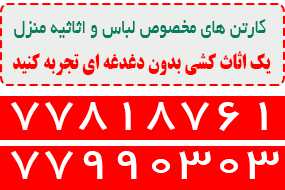 معرفی محله های خاقانی خاقانی در منطقه 13 شهرداری تهران و در منطقه خاقانی قرار دارد باربری خاقانی نیز در این منطقه جهت حمل و نقل و باربری انواع بار شما عزیزان می باشد شما میدانید که در هر فعالیت خدماتی اگر شرکت و دفتر خدماتی اگر دارای مجوز باشد دارای حسن های زیادی می باشد اتوبار خاقانی نیز جهت انجام فعالیت خود دارای مجوز رسمی از اتحادیه مربوط می باشد شعبات این باربری به محله های همجوار هم مربوط می شود از شمال همین محله به خاقانی ، نارمک و خیابان دماوند از جنوب به خیابان پیروزی و از غرب به محله های نیروی هوایی و شرق به کوی زینبیه ختم می شود حال این سوال مکمل است برای شما ایجاد شود که دیگر شعبه های ما در این منطقه کجاست ما در منطقه خاقانی که الان توضیح آن را میدهیم باربری خاقانی را داریم دیگر شعبات ما و محدوده که خدمات ارائه می دهیم اتوبار یا باربری خاقانی را داریم دیگر شعبات ما و محدوده ای که خدمات ارائه می دهیم اتوبار یا باربری خاقانی می باشد و همچنین باربری آیت نیز جزء محدوده ما میباشد و این را هم فراموش نکنیم که باربری و حمل و نقل دماوند آماده ارائه خدمات نوین باربری در این محدوده می باشد از جمله باربری های دیگر حمل و نقل نارمک می باشد باربری نیروی هوایی که در بخش حمل و نقل نیروهوایی توضیحات لازم را خواهم داد لازم به یادآوری است که ما در محدوده حمل و نقل خاقانی حمل و نقل خاقانی و حمل و نقل فرجام نیز مشغول به ارائه خدمات هستیم خاقانی حود دارای 5 میدان می باشدنام های این میدان ها آشتیانی اطلاعات چایچی لوزی و امامت است و نکته بسیار مهم این است که این مطقه توسط فرانسوی ها مقیم تهران آن زبان تامین و ساخته شده است و محل زندگی آنها بوده است .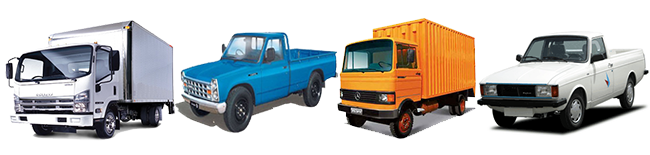 باربری خاقانی بزرگ ترین باربری در سطح شهر تهرانباربری خاقانی دارای وسایل نقلیه استاندارد با وانت های باربری و نیسان های باربری جهت حمل و نقل وسایل و بارهای سبک و سنگین به صوت کاملا حرفه ای با بهترین بارچینی و قوی ترین تیم همراه با استفاده از تجهیزات نوین و بکارگیری پتوهای نرم و پرزدار جهت پیچیدن دور کالا و وسایل شکستنی در حمل و نقل های بین شهری و درون شهری بخصوص وسایلی مانند کمد های دکوری بوفه هایی که دارای شیشه می باشند برای حمل چنین وسایلی که دارای شیشه می باشند باید دقت بیشتری به عمل بیاید درب ها و شیشه ها باید محکم در جای خود بسته بشوند تا با حرکت ماشین تکانی به آن ها وارد نشود زیرا این امر باعث شکسته شدن شیشه ها می شود استفاده از چسب های نواری سیاه و محکم کمک بسیاری در این امر دارد لازم به ذکر است اگر قصد جابجا کردن چنین وسایلی را دارید بهتر است وسایل خود را توسط یک باربری شناخته شده و معتبر جابجا کنید باربری که وسایل شما را بیمه نموده تا در صورت هرگونه خسارات هزینه آن را به شما برگرداند / تیم حرفه ای باربری خاقانی با کادری متخصص با دارای سابقه بالا و موثر در زمینه باربری و جابجایی توانسته خدمات ارزنده ای را در اختیار مشتریان قرار دهد داشتن یک هدف مشخص در هر زمینه ای به خصوص در کارهایی که قرار است چندین نفر با همکاری هم کاری را شروع کنند لازم و مهم به شمار می آید هدف پایه و اساس شروع کار بوده و توجه به این امر و مشخص نمودن آن درست در همان ابتدای کار باعث میشود کارها با نظم خاصی انجام بشود و تک تک افرادی که در این کار فعالیت دارند در انجام کارها و مسئولیت های خود واقف بوده و تمام نیرو و تلاش خود را صرف رسیدن به هدفی مشترک نمایند بهتر است بعد از مشخص نمودن اهداف یک برنامه جامع و کاملی را داشته باشیم تا روال اصولی کار با هدف مشخص شده هماهنگ باشد بدین صورت که با مرحله کردن کارها و مشخص نمودن وظایف هر فرد و اتمام کارها در هر مرحله کارها را به جلو سوق دهیم با توجه به این نکاتی که گفته شد کار باربری و جابجایی و اثاث کشی منزل از جمله کارهایی می باشد که بهتر است اهداف کار از همان ابتدا مشخص شود و بعد از اهداف بندی کار با یک برنامه ریزی حساب شده توسط یک مدیر متفکر کارها بین تیم همکاری تقسیم شود با این کار هر فرد شرکت کننده در این کار جابجایی متناسب با نیروی بندی و استعداد و تجربه کاری خود مسئولیت خود را برعهده میگیرند و موظف میشود تا پایان کار با اخلاق کاری نیکو و برخورد مناسب برکار خود پایبند بود و آن را به درستی انجام دهند توجه به امر باعث شده این اتوبار سالیان طولانی پا به عرصه پیشرفت بشر نهاده و هر ساله با شناخت این نیازها و با یک برنامه ریزی درست و زمانبندی شده خدمات و سرویس های مورد نیاز را به صورت دقیق در اختیار مشتریان عزیز قرار دهد تا جلب رضایتمندی آنها نهال پیشرفت خود را باربرتر کند لبخند شما برگ سبزیست برای این نهال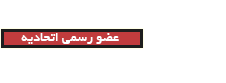 باربری خاقانی 

باربری خاقانی در خاقانی برای حمل و نقل بار و اثاثیه شما در خدمت شماست با ما همراه باشید تا بهترین امکانات لازم را برای شما عزیزان فراهم کنیم ما در کنار شما هستیم تیم خاقانی دارای مجوز اتحادیه می باشد لذا شما با خیال راحت می توانید اثاثیه خود را جابجا کنید این باربری با داشتن سالها تجربه و باسابقه در این امر می تواند شما را در امر جابجایی اثاثیه منزل تجهیزات اداری سازمانی ارگانی کمک نماید.ما در خاقانی با شناخت کامل خیابان ها کوچه ها بزرگراه ها در سریع ترین زمان ممکن ختورها کانتینرها و وانت بارها نیسان بارها را به محل اعزام کند با قبل از عقد قرارداد مشاوره های لازم را برای شما راده خواهیم داد لذا در کنار ما باشید تا با ما کم ترین دغدغه و استرس جابجایی اثاثیه منزل خود را مشاهده نمائید باربری خاقانی به صورت شبانه روزی با سرویس ویژه بدون تعطیلی در خدمت شما عزیزان می باشد باربری خاقانی با کارگران مجرب و  رانندگان متعهد در کنار شما عزیزان می باشد.باربری خاقانی | حمل بار سنگین در اثاث کشی
باربری خاقانی :جابجایی انواع وسایل سنگین منزل ام از اجاق گاز مبلمان جارو برقی لباسشویی بوفه هایی که دارای شیشه های بزرگ می باشند دکوراسیون با بهترین خدمات و سرویس ها دارای بیمه نامه معتبر برای جابجا نمودن اتوبار خاقانی وسایل با ارزش شما عزیزان شما میتوانید با کوتاه ترین زمان ممکن بهترین سرویس های اسباب کشی را با باربری ما تجربه نمایید هدف ما جلب رضایت شما عزیزان می باشد فعالیت های شبانه روزی و تربیت کارگرانی که دارای اخلاقی خوش هستند از جمله ویژگی‌های این باربری می‌باشد باربری خاقانی  بسته بندی سریع و مطمئن همراه با بهترین تجهیزات و امکانات و استفاده از روشهای روز دنیا به خصوص روش های بسته بندی اروپایی از جمله کارهایی است که برای جلب رضایت مشتریان انجام می شود بهتر است قبل از هرگونه جابجایی وسایل خود یک برنامه‌ای هدفمند تهیه نمایید و متناسب با برنامه تهیه شده کارها را به جلو سوق دهید اتوبار خاقانی  این کار به شما کمک خواهد کرد که در زمان های مشخص شده و سایر را به درستی بسته بندی و جابجایی نمایید و از هرگونه بپرهیزید دریافت بیمه نامه شما می توانید در صورت وجود هرگونه شکستگی بین رفتن مسائل بیمه و هزینه آن را به درستی دریافت نمایید باربری خاقانی  :استفاده از خاورهایی که به صورت موکت کاری شده و تمیز در اختیار خانواده هایی که قصد جابجایی و اثاث کشی را دارند قرار میگیرد تا در ایمنی بالا همراه با بهترین کیفیت حمل بار و بارچینی بار همراه با یک راننده با تجربه به همراه تعدادی از کارگران ماهر آماده خدمات رسانی 24 ساعته بوده تا رضایت مشتریان را جلب نمایند باربری خاقانی  باربری خاقانی
باربری خاقانی در شرق همراه شماست برای اینکه شما عزیزان با یک باربری دارای مجوز از محل به محل دیگر انتقال داده شوید باربری خاقانی با کادری خوش اخلاق و قوی و با تجربه سعی میکند که رضایت شما عزیزان را کسب نماید ما در کنار شما عزیزان هستیم تا شما عزیزان را راهنمایی نمائیم تا به بهترین نحو ممکن باربری و حمل و نقل اثاثیه شما به خوبی صورت میگیرد باربری خاقانی با سال ها سابقه در خدمت شما عزیزان باربری خاقانی به صورت 24 ساعته و بدون تعطیلی و شناخت کامل از دغدغه و استرس این که لوازم به چند شکل انتقال داده خواهد شد آیا ممکن است لوازم منزل شما به بهترین شکل ممکن انتقال داده شود ما در کنار شما عزیزان هستیم تا دیگر دغدغه و نگرانی خاصی از بابت کارها نداشته باشید به ما اطمینان کنید دوستان عزیزم باربری خاقانی با مجوز اتحادیه -----------------------------------------------------------------------------------باربری خاقانی , اتوبار خاقانی 
با مجوز اتحادیه ، به صورت شبانه روزی ، با بسته بندی حرفه ای معرفی محله های خاقانی خاقانی در منطقه 13 شهرداری تهران و در منطقه خاقانی قرار دارد باربری خاقانی نیز در این منطقه جهت حمل و نقل و باربری انواع بار شما عزیزان می باشد شما میدانید که در هر فعالیت خدماتی اگر شرکت و دفتر خدماتی اگر دارای مجوز باشد دارای حسن های زیادی می باشد اتوبار خاقانی نیز جهت انجام فعالیت خود دارای مجوز رسمی از اتحادیه مربوط می باشد شعبات این باربری به محله های همجوار هم مربوط می شود از شمال همین محله به خاقانی ، نارمک و خیابان دماوند از جنوب به خیابان پیروزی و از غرب به محله های نیروی هوایی و شرق به کوی زینبیه ختم می شود حال این سوال مکمل است برای شما ایجاد شود که دیگر شعبه های ما در این منطقه کجاست ما در منطقه خاقانی که الان توضیح آن را میدهیم باربری خاقانی را داریم دیگر شعبات ما و محدوده که خدمات ارائه می دهیم اتوبار یا باربری خاقانی را داریم دیگر شعبات ما و محدوده ای که خدمات ارائه می دهیم اتوبار یا باربری خاقانی می باشد و همچنین باربری آیت نیز جزء محدوده ما میباشد و این را هم فراموش نکنیم که باربری و حمل و نقل دماوند آماده ارائه خدمات نوین باربری در این محدوده می باشد از جمله باربری های دیگر حمل و نقل نارمک می باشد باربری نیروی هوایی که در بخش حمل و نقل نیروهوایی توضیحات لازم را خواهم داد لازم به یادآوری است که ما در محدوده حمل و نقل خاقانی حمل و نقل خاقانی و حمل و نقل فرجام نیز مشغول به ارائه خدمات هستیم خاقانی حود دارای 5 میدان می باشدنام های این میدان ها آشتیانی اطلاعات چایچی لوزی و امامت است و نکته بسیار مهم این است که این مطقه توسط فرانسوی ها مقیم تهران آن زبان تامین و ساخته شده است و محل زندگی آنها بوده است .باربری خاقانی بزرگ ترین باربری در سطح شهر تهرانباربری خاقانی دارای وسایل نقلیه استاندارد با وانت های باربری و نیسان های باربری جهت حمل و نقل وسایل و بارهای سبک و سنگین به صوت کاملا حرفه ای با بهترین بارچینی و قوی ترین تیم همراه با استفاده از تجهیزات نوین و بکارگیری پتوهای نرم و پرزدار جهت پیچیدن دور کالا و وسایل شکستنی در حمل و نقل های بین شهری و درون شهری بخصوص وسایلی مانند کمد های دکوری بوفه هایی که دارای شیشه می باشند برای حمل چنین وسایلی که دارای شیشه می باشند باید دقت بیشتری به عمل بیاید درب ها و شیشه ها باید محکم در جای خود بسته بشوند تا با حرکت ماشین تکانی به آن ها وارد نشود زیرا این امر باعث شکسته شدن شیشه ها می شود استفاده از چسب های نواری سیاه و محکم کمک بسیاری در این امر دارد لازم به ذکر است اگر قصد جابجا کردن چنین وسایلی را دارید بهتر است وسایل خود را توسط یک باربری شناخته شده و معتبر جابجا کنید باربری که وسایل شما را بیمه نموده تا در صورت هرگونه خسارات هزینه آن را به شما برگرداند / تیم حرفه ای باربری خاقانی با کادری متخصص با دارای سابقه بالا و موثر در زمینه باربری و جابجایی توانسته خدمات ارزنده ای را در اختیار مشتریان قرار دهد داشتن یک هدف مشخص در هر زمینه ای به خصوص در کارهایی که قرار است چندین نفر با همکاری هم کاری را شروع کنند لازم و مهم به شمار می آید هدف پایه و اساس شروع کار بوده و توجه به این امر و مشخص نمودن آن درست در همان ابتدای کار باعث میشود کارها با نظم خاصی انجام بشود و تک تک افرادی که در این کار فعالیت دارند در انجام کارها و مسئولیت های خود واقف بوده و تمام نیرو و تلاش خود را صرف رسیدن به هدفی مشترک نمایند بهتر است بعد از مشخص نمودن اهداف یک برنامه جامع و کاملی را داشته باشیم تا روال اصولی کار با هدف مشخص شده هماهنگ باشد بدین صورت که با مرحله کردن کارها و مشخص نمودن وظایف هر فرد و اتمام کارها در هر مرحله کارها را به جلو سوق دهیم با توجه به این نکاتی که گفته شد کار باربری و جابجایی و اثاث کشی منزل از جمله کارهایی می باشد که بهتر است اهداف کار از همان ابتدا مشخص شود و بعد از اهداف بندی کار با یک برنامه ریزی حساب شده توسط یک مدیر متفکر کارها بین تیم همکاری تقسیم شود با این کار هر فرد شرکت کننده در این کار جابجایی متناسب با نیروی بندی و استعداد و تجربه کاری خود مسئولیت خود را برعهده میگیرند و موظف میشود تا پایان کار با اخلاق کاری نیکو و برخورد مناسب برکار خود پایبند بود و آن را به درستی انجام دهند توجه به امر باعث شده این اتوبار سالیان طولانی پا به عرصه پیشرفت بشر نهاده و هر ساله با شناخت این نیازها و با یک برنامه ریزی درست و زمانبندی شده خدمات و سرویس های مورد نیاز را به صورت دقیق در اختیار مشتریان عزیز قرار دهد تا جلب رضایتمندی آنها نهال پیشرفت خود را باربرتر کند لبخند شما برگ سبزیست برای این نهالباربری خاقانی 

باربری خاقانی در خاقانی برای حمل و نقل بار و اثاثیه شما در خدمت شماست با ما همراه باشید تا بهترین امکانات لازم را برای شما عزیزان فراهم کنیم ما در کنار شما هستیم تیم خاقانی دارای مجوز اتحادیه می باشد لذا شما با خیال راحت می توانید اثاثیه خود را جابجا کنید این باربری با داشتن سالها تجربه و باسابقه در این امر می تواند شما را در امر جابجایی اثاثیه منزل تجهیزات اداری سازمانی ارگانی کمک نماید.ما در خاقانی با شناخت کامل خیابان ها کوچه ها بزرگراه ها در سریع ترین زمان ممکن ختورها کانتینرها و وانت بارها نیسان بارها را به محل اعزام کند با قبل از عقد قرارداد مشاوره های لازم را برای شما راده خواهیم داد لذا در کنار ما باشید تا با ما کم ترین دغدغه و استرس جابجایی اثاثیه منزل خود را مشاهده نمائید باربری خاقانی به صورت شبانه روزی با سرویس ویژه بدون تعطیلی در خدمت شما عزیزان می باشد باربری خاقانی با کارگران مجرب و  رانندگان متعهد در کنار شما عزیزان می باشد.باربری خاقانی | حمل بار سنگین در اثاث کشی
باربری خاقانی :جابجایی انواع وسایل سنگین منزل ام از اجاق گاز مبلمان جارو برقی لباسشویی بوفه هایی که دارای شیشه های بزرگ می باشند دکوراسیون با بهترین خدمات و سرویس ها دارای بیمه نامه معتبر برای جابجا نمودن اتوبار خاقانی وسایل با ارزش شما عزیزان شما میتوانید با کوتاه ترین زمان ممکن بهترین سرویس های اسباب کشی را با باربری ما تجربه نمایید هدف ما جلب رضایت شما عزیزان می باشد فعالیت های شبانه روزی و تربیت کارگرانی که دارای اخلاقی خوش هستند از جمله ویژگی‌های این باربری می‌باشد باربری خاقانی  بسته بندی سریع و مطمئن همراه با بهترین تجهیزات و امکانات و استفاده از روشهای روز دنیا به خصوص روش های بسته بندی اروپایی از جمله کارهایی است که برای جلب رضایت مشتریان انجام می شود بهتر است قبل از هرگونه جابجایی وسایل خود یک برنامه‌ای هدفمند تهیه نمایید و متناسب با برنامه تهیه شده کارها را به جلو سوق دهید اتوبار خاقانی  این کار به شما کمک خواهد کرد که در زمان های مشخص شده و سایر را به درستی بسته بندی و جابجایی نمایید و از هرگونه بپرهیزید دریافت بیمه نامه شما می توانید در صورت وجود هرگونه شکستگی بین رفتن مسائل بیمه و هزینه آن را به درستی دریافت نمایید باربری خاقانی  :استفاده از خاورهایی که به صورت موکت کاری شده و تمیز در اختیار خانواده هایی که قصد جابجایی و اثاث کشی را دارند قرار میگیرد تا در ایمنی بالا همراه با بهترین کیفیت حمل بار و بارچینی بار همراه با یک راننده با تجربه به همراه تعدادی از کارگران ماهر آماده خدمات رسانی 24 ساعته بوده تا رضایت مشتریان را جلب نمایند باربری خاقانی  باربری خاقانی
باربری خاقانی در شرق همراه شماست برای اینکه شما عزیزان با یک باربری دارای مجوز از محل به محل دیگر انتقال داده شوید باربری خاقانی با کادری خوش اخلاق و قوی و با تجربه سعی میکند که رضایت شما عزیزان را کسب نماید ما در کنار شما عزیزان هستیم تا شما عزیزان را راهنمایی نمائیم تا به بهترین نحو ممکن باربری و حمل و نقل اثاثیه شما به خوبی صورت میگیرد باربری خاقانی با سال ها سابقه در خدمت شما عزیزان باربری خاقانی به صورت 24 ساعته و بدون تعطیلی و شناخت کامل از دغدغه و استرس این که لوازم به چند شکل انتقال داده خواهد شد آیا ممکن است لوازم منزل شما به بهترین شکل ممکن انتقال داده شود ما در کنار شما عزیزان هستیم تا دیگر دغدغه و نگرانی خاصی از بابت کارها نداشته باشید به ما اطمینان کنید دوستان عزیزم باربری خاقانی با مجوز اتحادیهباربری خاقانی , اتوبار خاقانی 
با مجوز اتحادیه ، به صورت شبانه روزی ، با بسته بندی حرفه ای معرفی محله های خاقانی خاقانی در منطقه 13 شهرداری تهران و در منطقه خاقانی قرار دارد باربری خاقانی نیز در این منطقه جهت حمل و نقل و باربری انواع بار شما عزیزان می باشد شما میدانید که در هر فعالیت خدماتی اگر شرکت و دفتر خدماتی اگر دارای مجوز باشد دارای حسن های زیادی می باشد اتوبار خاقانی نیز جهت انجام فعالیت خود دارای مجوز رسمی از اتحادیه مربوط می باشد شعبات این باربری به محله های همجوار هم مربوط می شود از شمال همین محله به خاقانی ، نارمک و خیابان دماوند از جنوب به خیابان پیروزی و از غرب به محله های نیروی هوایی و شرق به کوی زینبیه ختم می شود حال این سوال مکمل است برای شما ایجاد شود که دیگر شعبه های ما در این منطقه کجاست ما در منطقه خاقانی که الان توضیح آن را میدهیم باربری خاقانی را داریم دیگر شعبات ما و محدوده که خدمات ارائه می دهیم اتوبار یا باربری خاقانی را داریم دیگر شعبات ما و محدوده ای که خدمات ارائه می دهیم اتوبار یا باربری خاقانی می باشد و همچنین باربری آیت نیز جزء محدوده ما میباشد و این را هم فراموش نکنیم که باربری و حمل و نقل دماوند آماده ارائه خدمات نوین باربری در این محدوده می باشد از جمله باربری های دیگر حمل و نقل نارمک می باشد باربری نیروی هوایی که در بخش حمل و نقل نیروهوایی توضیحات لازم را خواهم داد لازم به یادآوری است که ما در محدوده حمل و نقل خاقانی حمل و نقل خاقانی و حمل و نقل فرجام نیز مشغول به ارائه خدمات هستیم خاقانی حود دارای 5 میدان می باشدنام های این میدان ها آشتیانی اطلاعات چایچی لوزی و امامت است و نکته بسیار مهم این است که این مطقه توسط فرانسوی ها مقیم تهران آن زبان تامین و ساخته شده است و محل زندگی آنها بوده است .باربری خاقانی بزرگ ترین باربری در سطح شهر تهرانباربری خاقانی دارای وسایل نقلیه استاندارد با وانت های باربری و نیسان های باربری جهت حمل و نقل وسایل و بارهای سبک و سنگین به صوت کاملا حرفه ای با بهترین بارچینی و قوی ترین تیم همراه با استفاده از تجهیزات نوین و بکارگیری پتوهای نرم و پرزدار جهت پیچیدن دور کالا و وسایل شکستنی در حمل و نقل های بین شهری و درون شهری بخصوص وسایلی مانند کمد های دکوری بوفه هایی که دارای شیشه می باشند برای حمل چنین وسایلی که دارای شیشه می باشند باید دقت بیشتری به عمل بیاید درب ها و شیشه ها باید محکم در جای خود بسته بشوند تا با حرکت ماشین تکانی به آن ها وارد نشود زیرا این امر باعث شکسته شدن شیشه ها می شود استفاده از چسب های نواری سیاه و محکم کمک بسیاری در این امر دارد لازم به ذکر است اگر قصد جابجا کردن چنین وسایلی را دارید بهتر است وسایل خود را توسط یک باربری شناخته شده و معتبر جابجا کنید باربری که وسایل شما را بیمه نموده تا در صورت هرگونه خسارات هزینه آن را به شما برگرداند / تیم حرفه ای باربری خاقانی با کادری متخصص با دارای سابقه بالا و موثر در زمینه باربری و جابجایی توانسته خدمات ارزنده ای را در اختیار مشتریان قرار دهد داشتن یک هدف مشخص در هر زمینه ای به خصوص در کارهایی که قرار است چندین نفر با همکاری هم کاری را شروع کنند لازم و مهم به شمار می آید هدف پایه و اساس شروع کار بوده و توجه به این امر و مشخص نمودن آن درست در همان ابتدای کار باعث میشود کارها با نظم خاصی انجام بشود و تک تک افرادی که در این کار فعالیت دارند در انجام کارها و مسئولیت های خود واقف بوده و تمام نیرو و تلاش خود را صرف رسیدن به هدفی مشترک نمایند بهتر است بعد از مشخص نمودن اهداف یک برنامه جامع و کاملی را داشته باشیم تا روال اصولی کار با هدف مشخص شده هماهنگ باشد بدین صورت که با مرحله کردن کارها و مشخص نمودن وظایف هر فرد و اتمام کارها در هر مرحله کارها را به جلو سوق دهیم با توجه به این نکاتی که گفته شد کار باربری و جابجایی و اثاث کشی منزل از جمله کارهایی می باشد که بهتر است اهداف کار از همان ابتدا مشخص شود و بعد از اهداف بندی کار با یک برنامه ریزی حساب شده توسط یک مدیر متفکر کارها بین تیم همکاری تقسیم شود با این کار هر فرد شرکت کننده در این کار جابجایی متناسب با نیروی بندی و استعداد و تجربه کاری خود مسئولیت خود را برعهده میگیرند و موظف میشود تا پایان کار با اخلاق کاری نیکو و برخورد مناسب برکار خود پایبند بود و آن را به درستی انجام دهند توجه به امر باعث شده این اتوبار سالیان طولانی پا به عرصه پیشرفت بشر نهاده و هر ساله با شناخت این نیازها و با یک برنامه ریزی درست و زمانبندی شده خدمات و سرویس های مورد نیاز را به صورت دقیق در اختیار مشتریان عزیز قرار دهد تا جلب رضایتمندی آنها نهال پیشرفت خود را باربرتر کند لبخند شما برگ سبزیست برای این نهالباربری خاقانی 

باربری خاقانی در خاقانی برای حمل و نقل بار و اثاثیه شما در خدمت شماست با ما همراه باشید تا بهترین امکانات لازم را برای شما عزیزان فراهم کنیم ما در کنار شما هستیم تیم خاقانی دارای مجوز اتحادیه می باشد لذا شما با خیال راحت می توانید اثاثیه خود را جابجا کنید این باربری با داشتن سالها تجربه و باسابقه در این امر می تواند شما را در امر جابجایی اثاثیه منزل تجهیزات اداری سازمانی ارگانی کمک نماید.ما در خاقانی با شناخت کامل خیابان ها کوچه ها بزرگراه ها در سریع ترین زمان ممکن ختورها کانتینرها و وانت بارها نیسان بارها را به محل اعزام کند با قبل از عقد قرارداد مشاوره های لازم را برای شما راده خواهیم داد لذا در کنار ما باشید تا با ما کم ترین دغدغه و استرس جابجایی اثاثیه منزل خود را مشاهده نمائید باربری خاقانی به صورت شبانه روزی با سرویس ویژه بدون تعطیلی در خدمت شما عزیزان می باشد باربری خاقانی با کارگران مجرب و  رانندگان متعهد در کنار شما عزیزان می باشد.باربری خاقانی | حمل بار سنگین در اثاث کشی
باربری خاقانی :جابجایی انواع وسایل سنگین منزل ام از اجاق گاز مبلمان جارو برقی لباسشویی بوفه هایی که دارای شیشه های بزرگ می باشند دکوراسیون با بهترین خدمات و سرویس ها دارای بیمه نامه معتبر برای جابجا نمودن اتوبار خاقانی وسایل با ارزش شما عزیزان شما میتوانید با کوتاه ترین زمان ممکن بهترین سرویس های اسباب کشی را با باربری ما تجربه نمایید هدف ما جلب رضایت شما عزیزان می باشد فعالیت های شبانه روزی و تربیت کارگرانی که دارای اخلاقی خوش هستند از جمله ویژگی‌های این باربری می‌باشد باربری خاقانی  بسته بندی سریع و مطمئن همراه با بهترین تجهیزات و امکانات و استفاده از روشهای روز دنیا به خصوص روش های بسته بندی اروپایی از جمله کارهایی است که برای جلب رضایت مشتریان انجام می شود بهتر است قبل از هرگونه جابجایی وسایل خود یک برنامه‌ای هدفمند تهیه نمایید و متناسب با برنامه تهیه شده کارها را به جلو سوق دهید اتوبار خاقانی  این کار به شما کمک خواهد کرد که در زمان های مشخص شده و سایر را به درستی بسته بندی و جابجایی نمایید و از هرگونه بپرهیزید دریافت بیمه نامه شما می توانید در صورت وجود هرگونه شکستگی بین رفتن مسائل بیمه و هزینه آن را به درستی دریافت نمایید باربری خاقانی  :استفاده از خاورهایی که به صورت موکت کاری شده و تمیز در اختیار خانواده هایی که قصد جابجایی و اثاث کشی را دارند قرار میگیرد تا در ایمنی بالا همراه با بهترین کیفیت حمل بار و بارچینی بار همراه با یک راننده با تجربه به همراه تعدادی از کارگران ماهر آماده خدمات رسانی 24 ساعته بوده تا رضایت مشتریان را جلب نمایند باربری خاقانی  باربری خاقانی
باربری خاقانی در شرق همراه شماست برای اینکه شما عزیزان با یک باربری دارای مجوز از محل به محل دیگر انتقال داده شوید باربری خاقانی با کادری خوش اخلاق و قوی و با تجربه سعی میکند که رضایت شما عزیزان را کسب نماید ما در کنار شما عزیزان هستیم تا شما عزیزان را راهنمایی نمائیم تا به بهترین نحو ممکن باربری و حمل و نقل اثاثیه شما به خوبی صورت میگیرد باربری خاقانی با سال ها سابقه در خدمت شما عزیزان باربری خاقانی به صورت 24 ساعته و بدون تعطیلی و شناخت کامل از دغدغه و استرس این که لوازم به چند شکل انتقال داده خواهد شد آیا ممکن است لوازم منزل شما به بهترین شکل ممکن انتقال داده شود ما در کنار شما عزیزان هستیم تا دیگر دغدغه و نگرانی خاصی از بابت کارها نداشته باشید به ما اطمینان کنید دوستان عزیزم باربری خاقانی با مجوز اتحادیهباربری نارمک , اتوبار نارمک 
با مجوز اتحادیه ، به صورت شبانه روزی ، با بسته بندی حرفه ای معرفی محله های نارمک نارمک در منطقه 13 شهرداری تهران و در منطقه نارمک قرار دارد باربری نارمک نیز در این منطقه جهت حمل و نقل و باربری انواع بار شما عزیزان می باشد شما میدانید که در هر فعالیت خدماتی اگر شرکت و دفتر خدماتی اگر دارای مجوز باشد دارای حسن های زیادی می باشد اتوبار نارمک نیز جهت انجام فعالیت خود دارای مجوز رسمی از اتحادیه مربوط می باشد شعبات این باربری به محله های همجوار هم مربوط می شود از شمال همین محله به نارمک ، نارمک و خیابان دماوند از جنوب به خیابان پیروزی و از غرب به محله های نیروی هوایی و شرق به کوی زینبیه ختم می شود حال این سوال مکمل است برای شما ایجاد شود که دیگر شعبه های ما در این منطقه کجاست ما در منطقه نارمک که الان توضیح آن را میدهیم باربری نارمک را داریم دیگر شعبات ما و محدوده که خدمات ارائه می دهیم اتوبار یا باربری نارمک را داریم دیگر شعبات ما و محدوده ای که خدمات ارائه می دهیم اتوبار یا باربری خاقانی می باشد و همچنین باربری آیت نیز جزء محدوده ما میباشد و این را هم فراموش نکنیم که باربری و حمل و نقل دماوند آماده ارائه خدمات نوین باربری در این محدوده می باشد از جمله باربری های دیگر حمل و نقل نارمک می باشد باربری نیروی هوایی که در بخش حمل و نقل نیروهوایی توضیحات لازم را خواهم داد لازم به یادآوری است که ما در محدوده حمل و نقل نارمک حمل و نقل نارمک و حمل و نقل فرجام نیز مشغول به ارائه خدمات هستیم نارمک حود دارای 5 میدان می باشدنام های این میدان ها آشتیانی اطلاعات چایچی لوزی و امامت است و نکته بسیار مهم این است که این مطقه توسط فرانسوی ها مقیم تهران آن زبان تامین و ساخته شده است و محل زندگی آنها بوده است .باربری نارمک بزرگ ترین باربری در سطح شهر تهرانباربری نارمک دارای وسایل نقلیه استاندارد با وانت های باربری و نیسان های باربری جهت حمل و نقل وسایل و بارهای سبک و سنگین به صوت کاملا حرفه ای با بهترین بارچینی و قوی ترین تیم همراه با استفاده از تجهیزات نوین و بکارگیری پتوهای نرم و پرزدار جهت پیچیدن دور کالا و وسایل شکستنی در حمل و نقل های بین شهری و درون شهری بخصوص وسایلی مانند کمد های دکوری بوفه هایی که دارای شیشه می باشند برای حمل چنین وسایلی که دارای شیشه می باشند باید دقت بیشتری به عمل بیاید درب ها و شیشه ها باید محکم در جای خود بسته بشوند تا با حرکت ماشین تکانی به آن ها وارد نشود زیرا این امر باعث شکسته شدن شیشه ها می شود استفاده از چسب های نواری سیاه و محکم کمک بسیاری در این امر دارد لازم به ذکر است اگر قصد جابجا کردن چنین وسایلی را دارید بهتر است وسایل خود را توسط یک باربری شناخته شده و معتبر جابجا کنید باربری که وسایل شما را بیمه نموده تا در صورت هرگونه خسارات هزینه آن را به شما برگرداند / تیم حرفه ای باربری نارمک با کادری متخصص با دارای سابقه بالا و موثر در زمینه باربری و جابجایی توانسته خدمات ارزنده ای را در اختیار مشتریان قرار دهد داشتن یک هدف مشخص در هر زمینه ای به خصوص در کارهایی که قرار است چندین نفر با همکاری هم کاری را شروع کنند لازم و مهم به شمار می آید هدف پایه و اساس شروع کار بوده و توجه به این امر و مشخص نمودن آن درست در همان ابتدای کار باعث میشود کارها با نظم خاصی انجام بشود و تک تک افرادی که در این کار فعالیت دارند در انجام کارها و مسئولیت های خود واقف بوده و تمام نیرو و تلاش خود را صرف رسیدن به هدفی مشترک نمایند بهتر است بعد از مشخص نمودن اهداف یک برنامه جامع و کاملی را داشته باشیم تا روال اصولی کار با هدف مشخص شده هماهنگ باشد بدین صورت که با مرحله کردن کارها و مشخص نمودن وظایف هر فرد و اتمام کارها در هر مرحله کارها را به جلو سوق دهیم با توجه به این نکاتی که گفته شد کار باربری و جابجایی و اثاث کشی منزل از جمله کارهایی می باشد که بهتر است اهداف کار از همان ابتدا مشخص شود و بعد از اهداف بندی کار با یک برنامه ریزی حساب شده توسط یک مدیر متفکر کارها بین تیم همکاری تقسیم شود با این کار هر فرد شرکت کننده در این کار جابجایی متناسب با نیروی بندی و استعداد و تجربه کاری خود مسئولیت خود را برعهده میگیرند و موظف میشود تا پایان کار با اخلاق کاری نیکو و برخورد مناسب برکار خود پایبند بود و آن را به درستی انجام دهند توجه به امر باعث شده این اتوبار سالیان طولانی پا به عرصه پیشرفت بشر نهاده و هر ساله با شناخت این نیازها و با یک برنامه ریزی درست و زمانبندی شده خدمات و سرویس های مورد نیاز را به صورت دقیق در اختیار مشتریان عزیز قرار دهد تا جلب رضایتمندی آنها نهال پیشرفت خود را باربرتر کند لبخند شما برگ سبزیست برای این نهالباربری نارمک 

باربری نارمک در نارمک برای حمل و نقل بار و اثاثیه شما در خدمت شماست با ما همراه باشید تا بهترین امکانات لازم را برای شما عزیزان فراهم کنیم ما در کنار شما هستیم تیم نارمک دارای مجوز اتحادیه می باشد لذا شما با خیال راحت می توانید اثاثیه خود را جابجا کنید این باربری با داشتن سالها تجربه و باسابقه در این امر می تواند شما را در امر جابجایی اثاثیه منزل تجهیزات اداری سازمانی ارگانی کمک نماید.ما در نارمک با شناخت کامل خیابان ها کوچه ها بزرگراه ها در سریع ترین زمان ممکن ختورها کانتینرها و وانت بارها نیسان بارها را به محل اعزام کند با قبل از عقد قرارداد مشاوره های لازم را برای شما راده خواهیم داد لذا در کنار ما باشید تا با ما کم ترین دغدغه و استرس جابجایی اثاثیه منزل خود را مشاهده نمائید باربری نارمک به صورت شبانه روزی با سرویس ویژه بدون تعطیلی در خدمت شما عزیزان می باشد باربری نارمک با کارگران مجرب و  رانندگان متعهد در کنار شما عزیزان می باشد.باربری نارمک | حمل بار سنگین در اثاث کشی
باربری نارمک :جابجایی انواع وسایل سنگین منزل ام از اجاق گاز مبلمان جارو برقی لباسشویی بوفه هایی که دارای شیشه های بزرگ می باشند دکوراسیون با بهترین خدمات و سرویس ها دارای بیمه نامه معتبر برای جابجا نمودن اتوبار نارمک وسایل با ارزش شما عزیزان شما میتوانید با کوتاه ترین زمان ممکن بهترین سرویس های اسباب کشی را با باربری ما تجربه نمایید هدف ما جلب رضایت شما عزیزان می باشد فعالیت های شبانه روزی و تربیت کارگرانی که دارای اخلاقی خوش هستند از جمله ویژگی‌های این باربری می‌باشد باربری نارمک  بسته بندی سریع و مطمئن همراه با بهترین تجهیزات و امکانات و استفاده از روشهای روز دنیا به خصوص روش های بسته بندی اروپایی از جمله کارهایی است که برای جلب رضایت مشتریان انجام می شود بهتر است قبل از هرگونه جابجایی وسایل خود یک برنامه‌ای هدفمند تهیه نمایید و متناسب با برنامه تهیه شده کارها را به جلو سوق دهید اتوبار نارمک  این کار به شما کمک خواهد کرد که در زمان های مشخص شده و سایر را به درستی بسته بندی و جابجایی نمایید و از هرگونه بپرهیزید دریافت بیمه نامه شما می توانید در صورت وجود هرگونه شکستگی بین رفتن مسائل بیمه و هزینه آن را به درستی دریافت نمایید باربری نارمک  :استفاده از خاورهایی که به صورت موکت کاری شده و تمیز در اختیار خانواده هایی که قصد جابجایی و اثاث کشی را دارند قرار میگیرد تا در ایمنی بالا همراه با بهترین کیفیت حمل بار و بارچینی بار همراه با یک راننده با تجربه به همراه تعدادی از کارگران ماهر آماده خدمات رسانی 24 ساعته بوده تا رضایت مشتریان را جلب نمایند باربری نارمک  باربری نارمک
باربری نارمک در شرق همراه شماست برای اینکه شما عزیزان با یک باربری دارای مجوز از محل به محل دیگر انتقال داده شوید باربری نارمک با کادری خوش اخلاق و قوی و با تجربه سعی میکند که رضایت شما عزیزان را کسب نماید ما در کنار شما عزیزان هستیم تا شما عزیزان را راهنمایی نمائیم تا به بهترین نحو ممکن باربری و حمل و نقل اثاثیه شما به خوبی صورت میگیرد باربری نارمک با سال ها سابقه در خدمت شما عزیزان باربری نارمک به صورت 24 ساعته و بدون تعطیلی و شناخت کامل از دغدغه و استرس این که لوازم به چند شکل انتقال داده خواهد شد آیا ممکن است لوازم منزل شما به بهترین شکل ممکن انتقال داده شود ما در کنار شما عزیزان هستیم تا دیگر دغدغه و نگرانی خاصی از بابت کارها نداشته باشید به ما اطمینان کنید دوستان عزیزم باربری نارمک با مجوز اتحادیهباربری امام حسین , اتوبار امام حسین 
با مجوز اتحادیه ، به صورت شبانه روزی ، با بسته بندی حرفه ای معرفی محله های امام حسین امام حسین در منطقه 13 شهرداری تهران و در منطقه امام حسین قرار دارد باربری امام حسین نیز در این منطقه جهت حمل و نقل و باربری انواع بار شما عزیزان می باشد شما میدانید که در هر فعالیت خدماتی اگر شرکت و دفتر خدماتی اگر دارای مجوز باشد دارای حسن های زیادی می باشد اتوبار امام حسین نیز جهت انجام فعالیت خود دارای مجوز رسمی از اتحادیه مربوط می باشد شعبات این باربری به محله های همجوار هم مربوط می شود از شمال همین محله به امام حسین ، نارمک و خیابان دماوند از جنوب به خیابان پیروزی و از غرب به محله های نیروی هوایی و شرق به کوی زینبیه ختم می شود حال این سوال مکمل است برای شما ایجاد شود که دیگر شعبه های ما در این منطقه کجاست ما در منطقه امام حسین که الان توضیح آن را میدهیم باربری امام حسین را داریم دیگر شعبات ما و محدوده که خدمات ارائه می دهیم اتوبار یا باربری امام حسین را داریم دیگر شعبات ما و محدوده ای که خدمات ارائه می دهیم اتوبار یا باربری خاقانی می باشد و همچنین باربری آیت نیز جزء محدوده ما میباشد و این را هم فراموش نکنیم که باربری و حمل و نقل دماوند آماده ارائه خدمات نوین باربری در این محدوده می باشد از جمله باربری های دیگر حمل و نقل نارمک می باشد باربری نیروی هوایی که در بخش حمل و نقل نیروهوایی توضیحات لازم را خواهم داد لازم به یادآوری است که ما در محدوده حمل و نقل امام حسین حمل و نقل امام حسین و حمل و نقل فرجام نیز مشغول به ارائه خدمات هستیم امام حسین حود دارای 5 میدان می باشدنام های این میدان ها آشتیانی اطلاعات چایچی لوزی و امامت است و نکته بسیار مهم این است که این مطقه توسط فرانسوی ها مقیم تهران آن زبان تامین و ساخته شده است و محل زندگی آنها بوده است .باربری امام حسین بزرگ ترین باربری در سطح شهر تهرانباربری امام حسین دارای وسایل نقلیه استاندارد با وانت های باربری و نیسان های باربری جهت حمل و نقل وسایل و بارهای سبک و سنگین به صوت کاملا حرفه ای با بهترین بارچینی و قوی ترین تیم همراه با استفاده از تجهیزات نوین و بکارگیری پتوهای نرم و پرزدار جهت پیچیدن دور کالا و وسایل شکستنی در حمل و نقل های بین شهری و درون شهری بخصوص وسایلی مانند کمد های دکوری بوفه هایی که دارای شیشه می باشند برای حمل چنین وسایلی که دارای شیشه می باشند باید دقت بیشتری به عمل بیاید درب ها و شیشه ها باید محکم در جای خود بسته بشوند تا با حرکت ماشین تکانی به آن ها وارد نشود زیرا این امر باعث شکسته شدن شیشه ها می شود استفاده از چسب های نواری سیاه و محکم کمک بسیاری در این امر دارد لازم به ذکر است اگر قصد جابجا کردن چنین وسایلی را دارید بهتر است وسایل خود را توسط یک باربری شناخته شده و معتبر جابجا کنید باربری که وسایل شما را بیمه نموده تا در صورت هرگونه خسارات هزینه آن را به شما برگرداند / تیم حرفه ای باربری امام حسین با کادری متخصص با دارای سابقه بالا و موثر در زمینه باربری و جابجایی توانسته خدمات ارزنده ای را در اختیار مشتریان قرار دهد داشتن یک هدف مشخص در هر زمینه ای به خصوص در کارهایی که قرار است چندین نفر با همکاری هم کاری را شروع کنند لازم و مهم به شمار می آید هدف پایه و اساس شروع کار بوده و توجه به این امر و مشخص نمودن آن درست در همان ابتدای کار باعث میشود کارها با نظم خاصی انجام بشود و تک تک افرادی که در این کار فعالیت دارند در انجام کارها و مسئولیت های خود واقف بوده و تمام نیرو و تلاش خود را صرف رسیدن به هدفی مشترک نمایند بهتر است بعد از مشخص نمودن اهداف یک برنامه جامع و کاملی را داشته باشیم تا روال اصولی کار با هدف مشخص شده هماهنگ باشد بدین صورت که با مرحله کردن کارها و مشخص نمودن وظایف هر فرد و اتمام کارها در هر مرحله کارها را به جلو سوق دهیم با توجه به این نکاتی که گفته شد کار باربری و جابجایی و اثاث کشی منزل از جمله کارهایی می باشد که بهتر است اهداف کار از همان ابتدا مشخص شود و بعد از اهداف بندی کار با یک برنامه ریزی حساب شده توسط یک مدیر متفکر کارها بین تیم همکاری تقسیم شود با این کار هر فرد شرکت کننده در این کار جابجایی متناسب با نیروی بندی و استعداد و تجربه کاری خود مسئولیت خود را برعهده میگیرند و موظف میشود تا پایان کار با اخلاق کاری نیکو و برخورد مناسب برکار خود پایبند بود و آن را به درستی انجام دهند توجه به امر باعث شده این اتوبار سالیان طولانی پا به عرصه پیشرفت بشر نهاده و هر ساله با شناخت این نیازها و با یک برنامه ریزی درست و زمانبندی شده خدمات و سرویس های مورد نیاز را به صورت دقیق در اختیار مشتریان عزیز قرار دهد تا جلب رضایتمندی آنها نهال پیشرفت خود را باربرتر کند لبخند شما برگ سبزیست برای این نهالباربری امام حسین 

باربری امام حسین در امام حسین برای حمل و نقل بار و اثاثیه شما در خدمت شماست با ما همراه باشید تا بهترین امکانات لازم را برای شما عزیزان فراهم کنیم ما در کنار شما هستیم تیم امام حسین دارای مجوز اتحادیه می باشد لذا شما با خیال راحت می توانید اثاثیه خود را جابجا کنید این باربری با داشتن سالها تجربه و باسابقه در این امر می تواند شما را در امر جابجایی اثاثیه منزل تجهیزات اداری سازمانی ارگانی کمک نماید.ما در امام حسین با شناخت کامل خیابان ها کوچه ها بزرگراه ها در سریع ترین زمان ممکن ختورها کانتینرها و وانت بارها نیسان بارها را به محل اعزام کند با قبل از عقد قرارداد مشاوره های لازم را برای شما راده خواهیم داد لذا در کنار ما باشید تا با ما کم ترین دغدغه و استرس جابجایی اثاثیه منزل خود را مشاهده نمائید باربری امام حسین به صورت شبانه روزی با سرویس ویژه بدون تعطیلی در خدمت شما عزیزان می باشد باربری امام حسین با کارگران مجرب و  رانندگان متعهد در کنار شما عزیزان می باشد.باربری امام حسین | حمل بار سنگین در اثاث کشی
باربری امام حسین :جابجایی انواع وسایل سنگین منزل ام از اجاق گاز مبلمان جارو برقی لباسشویی بوفه هایی که دارای شیشه های بزرگ می باشند دکوراسیون با بهترین خدمات و سرویس ها دارای بیمه نامه معتبر برای جابجا نمودن اتوبار امام حسین وسایل با ارزش شما عزیزان شما میتوانید با کوتاه ترین زمان ممکن بهترین سرویس های اسباب کشی را با باربری ما تجربه نمایید هدف ما جلب رضایت شما عزیزان می باشد فعالیت های شبانه روزی و تربیت کارگرانی که دارای اخلاقی خوش هستند از جمله ویژگی‌های این باربری می‌باشد باربری امام حسین  بسته بندی سریع و مطمئن همراه با بهترین تجهیزات و امکانات و استفاده از روشهای روز دنیا به خصوص روش های بسته بندی اروپایی از جمله کارهایی است که برای جلب رضایت مشتریان انجام می شود بهتر است قبل از هرگونه جابجایی وسایل خود یک برنامه‌ای هدفمند تهیه نمایید و متناسب با برنامه تهیه شده کارها را به جلو سوق دهید اتوبار امام حسین  این کار به شما کمک خواهد کرد که در زمان های مشخص شده و سایر را به درستی بسته بندی و جابجایی نمایید و از هرگونه بپرهیزید دریافت بیمه نامه شما می توانید در صورت وجود هرگونه شکستگی بین رفتن مسائل بیمه و هزینه آن را به درستی دریافت نمایید باربری امام حسین  :استفاده از خاورهایی که به صورت موکت کاری شده و تمیز در اختیار خانواده هایی که قصد جابجایی و اثاث کشی را دارند قرار میگیرد تا در ایمنی بالا همراه با بهترین کیفیت حمل بار و بارچینی بار همراه با یک راننده با تجربه به همراه تعدادی از کارگران ماهر آماده خدمات رسانی 24 ساعته بوده تا رضایت مشتریان را جلب نمایند باربری امام حسین  باربری امام حسین
باربری امام حسین در شرق همراه شماست برای اینکه شما عزیزان با یک باربری دارای مجوز از محل به محل دیگر انتقال داده شوید باربری امام حسین با کادری خوش اخلاق و قوی و با تجربه سعی میکند که رضایت شما عزیزان را کسب نماید ما در کنار شما عزیزان هستیم تا شما عزیزان را راهنمایی نمائیم تا به بهترین نحو ممکن باربری و حمل و نقل اثاثیه شما به خوبی صورت میگیرد باربری امام حسین با سال ها سابقه در خدمت شما عزیزان باربری امام حسین به صورت 24 ساعته و بدون تعطیلی و شناخت کامل از دغدغه و استرس این که لوازم به چند شکل انتقال داده خواهد شد آیا ممکن است لوازم منزل شما به بهترین شکل ممکن انتقال داده شود ما در کنار شما عزیزان هستیم تا دیگر دغدغه و نگرانی خاصی از بابت کارها نداشته باشید به ما اطمینان کنید دوستان عزیزم باربری امام حسین با مجوز اتحادیهباربری آیت , اتوبار آیت 
با مجوز اتحادیه ، به صورت شبانه روزی ، با بسته بندی حرفه ای معرفی محله های آیت آیت در منطقه 13 شهرداری تهران و در منطقه آیت قرار دارد باربری آیت نیز در این منطقه جهت حمل و نقل و باربری انواع بار شما عزیزان می باشد شما میدانید که در هر فعالیت خدماتی اگر شرکت و دفتر خدماتی اگر دارای مجوز باشد دارای حسن های زیادی می باشد اتوبار آیت نیز جهت انجام فعالیت خود دارای مجوز رسمی از اتحادیه مربوط می باشد شعبات این باربری به محله های همجوار هم مربوط می شود از شمال همین محله به آیت ، نارمک و خیابان دماوند از جنوب به خیابان پیروزی و از غرب به محله های نیروی هوایی و شرق به کوی زینبیه ختم می شود حال این سوال مکمل است برای شما ایجاد شود که دیگر شعبه های ما در این منطقه کجاست ما در منطقه آیت که الان توضیح آن را میدهیم باربری آیت را داریم دیگر شعبات ما و محدوده که خدمات ارائه می دهیم اتوبار یا باربری آیت را داریم دیگر شعبات ما و محدوده ای که خدمات ارائه می دهیم اتوبار یا باربری خاقانی می باشد و همچنین باربری آیت نیز جزء محدوده ما میباشد و این را هم فراموش نکنیم که باربری و حمل و نقل دماوند آماده ارائه خدمات نوین باربری در این محدوده می باشد از جمله باربری های دیگر حمل و نقل نارمک می باشد باربری نیروی هوایی که در بخش حمل و نقل نیروهوایی توضیحات لازم را خواهم داد لازم به یادآوری است که ما در محدوده حمل و نقل آیت حمل و نقل آیت و حمل و نقل فرجام نیز مشغول به ارائه خدمات هستیم آیت حود دارای 5 میدان می باشدنام های این میدان ها آشتیانی اطلاعات چایچی لوزی و امامت است و نکته بسیار مهم این است که این مطقه توسط فرانسوی ها مقیم تهران آن زبان تامین و ساخته شده است و محل زندگی آنها بوده است .باربری آیت بزرگ ترین باربری در سطح شهر تهرانباربری آیت دارای وسایل نقلیه استاندارد با وانت های باربری و نیسان های باربری جهت حمل و نقل وسایل و بارهای سبک و سنگین به صوت کاملا حرفه ای با بهترین بارچینی و قوی ترین تیم همراه با استفاده از تجهیزات نوین و بکارگیری پتوهای نرم و پرزدار جهت پیچیدن دور کالا و وسایل شکستنی در حمل و نقل های بین شهری و درون شهری بخصوص وسایلی مانند کمد های دکوری بوفه هایی که دارای شیشه می باشند برای حمل چنین وسایلی که دارای شیشه می باشند باید دقت بیشتری به عمل بیاید درب ها و شیشه ها باید محکم در جای خود بسته بشوند تا با حرکت ماشین تکانی به آن ها وارد نشود زیرا این امر باعث شکسته شدن شیشه ها می شود استفاده از چسب های نواری سیاه و محکم کمک بسیاری در این امر دارد لازم به ذکر است اگر قصد جابجا کردن چنین وسایلی را دارید بهتر است وسایل خود را توسط یک باربری شناخته شده و معتبر جابجا کنید باربری که وسایل شما را بیمه نموده تا در صورت هرگونه خسارات هزینه آن را به شما برگرداند / تیم حرفه ای باربری آیت با کادری متخصص با دارای سابقه بالا و موثر در زمینه باربری و جابجایی توانسته خدمات ارزنده ای را در اختیار مشتریان قرار دهد داشتن یک هدف مشخص در هر زمینه ای به خصوص در کارهایی که قرار است چندین نفر با همکاری هم کاری را شروع کنند لازم و مهم به شمار می آید هدف پایه و اساس شروع کار بوده و توجه به این امر و مشخص نمودن آن درست در همان ابتدای کار باعث میشود کارها با نظم خاصی انجام بشود و تک تک افرادی که در این کار فعالیت دارند در انجام کارها و مسئولیت های خود واقف بوده و تمام نیرو و تلاش خود را صرف رسیدن به هدفی مشترک نمایند بهتر است بعد از مشخص نمودن اهداف یک برنامه جامع و کاملی را داشته باشیم تا روال اصولی کار با هدف مشخص شده هماهنگ باشد بدین صورت که با مرحله کردن کارها و مشخص نمودن وظایف هر فرد و اتمام کارها در هر مرحله کارها را به جلو سوق دهیم با توجه به این نکاتی که گفته شد کار باربری و جابجایی و اثاث کشی منزل از جمله کارهایی می باشد که بهتر است اهداف کار از همان ابتدا مشخص شود و بعد از اهداف بندی کار با یک برنامه ریزی حساب شده توسط یک مدیر متفکر کارها بین تیم همکاری تقسیم شود با این کار هر فرد شرکت کننده در این کار جابجایی متناسب با نیروی بندی و استعداد و تجربه کاری خود مسئولیت خود را برعهده میگیرند و موظف میشود تا پایان کار با اخلاق کاری نیکو و برخورد مناسب برکار خود پایبند بود و آن را به درستی انجام دهند توجه به امر باعث شده این اتوبار سالیان طولانی پا به عرصه پیشرفت بشر نهاده و هر ساله با شناخت این نیازها و با یک برنامه ریزی درست و زمانبندی شده خدمات و سرویس های مورد نیاز را به صورت دقیق در اختیار مشتریان عزیز قرار دهد تا جلب رضایتمندی آنها نهال پیشرفت خود را باربرتر کند لبخند شما برگ سبزیست برای این نهالباربری آیت 

باربری آیت در آیت برای حمل و نقل بار و اثاثیه شما در خدمت شماست با ما همراه باشید تا بهترین امکانات لازم را برای شما عزیزان فراهم کنیم ما در کنار شما هستیم تیم آیت دارای مجوز اتحادیه می باشد لذا شما با خیال راحت می توانید اثاثیه خود را جابجا کنید این باربری با داشتن سالها تجربه و باسابقه در این امر می تواند شما را در امر جابجایی اثاثیه منزل تجهیزات اداری سازمانی ارگانی کمک نماید.ما در آیت با شناخت کامل خیابان ها کوچه ها بزرگراه ها در سریع ترین زمان ممکن ختورها کانتینرها و وانت بارها نیسان بارها را به محل اعزام کند با قبل از عقد قرارداد مشاوره های لازم را برای شما راده خواهیم داد لذا در کنار ما باشید تا با ما کم ترین دغدغه و استرس جابجایی اثاثیه منزل خود را مشاهده نمائید باربری آیت به صورت شبانه روزی با سرویس ویژه بدون تعطیلی در خدمت شما عزیزان می باشد باربری آیت با کارگران مجرب و  رانندگان متعهد در کنار شما عزیزان می باشد.باربری آیت | حمل بار سنگین در اثاث کشی
باربری آیت :جابجایی انواع وسایل سنگین منزل ام از اجاق گاز مبلمان جارو برقی لباسشویی بوفه هایی که دارای شیشه های بزرگ می باشند دکوراسیون با بهترین خدمات و سرویس ها دارای بیمه نامه معتبر برای جابجا نمودن اتوبار آیت وسایل با ارزش شما عزیزان شما میتوانید با کوتاه ترین زمان ممکن بهترین سرویس های اسباب کشی را با باربری ما تجربه نمایید هدف ما جلب رضایت شما عزیزان می باشد فعالیت های شبانه روزی و تربیت کارگرانی که دارای اخلاقی خوش هستند از جمله ویژگی‌های این باربری می‌باشد باربری آیت  بسته بندی سریع و مطمئن همراه با بهترین تجهیزات و امکانات و استفاده از روشهای روز دنیا به خصوص روش های بسته بندی اروپایی از جمله کارهایی است که برای جلب رضایت مشتریان انجام می شود بهتر است قبل از هرگونه جابجایی وسایل خود یک برنامه‌ای هدفمند تهیه نمایید و متناسب با برنامه تهیه شده کارها را به جلو سوق دهید اتوبار آیت  این کار به شما کمک خواهد کرد که در زمان های مشخص شده و سایر را به درستی بسته بندی و جابجایی نمایید و از هرگونه بپرهیزید دریافت بیمه نامه شما می توانید در صورت وجود هرگونه شکستگی بین رفتن مسائل بیمه و هزینه آن را به درستی دریافت نمایید باربری آیت  :استفاده از خاورهایی که به صورت موکت کاری شده و تمیز در اختیار خانواده هایی که قصد جابجایی و اثاث کشی را دارند قرار میگیرد تا در ایمنی بالا همراه با بهترین کیفیت حمل بار و بارچینی بار همراه با یک راننده با تجربه به همراه تعدادی از کارگران ماهر آماده خدمات رسانی 24 ساعته بوده تا رضایت مشتریان را جلب نمایند باربری آیت  باربری آیت
باربری آیت در شرق همراه شماست برای اینکه شما عزیزان با یک باربری دارای مجوز از محل به محل دیگر انتقال داده شوید باربری آیت با کادری خوش اخلاق و قوی و با تجربه سعی میکند که رضایت شما عزیزان را کسب نماید ما در کنار شما عزیزان هستیم تا شما عزیزان را راهنمایی نمائیم تا به بهترین نحو ممکن باربری و حمل و نقل اثاثیه شما به خوبی صورت میگیرد باربری آیت با سال ها سابقه در خدمت شما عزیزان باربری آیت به صورت 24 ساعته و بدون تعطیلی و شناخت کامل از دغدغه و استرس این که لوازم به چند شکل انتقال داده خواهد شد آیا ممکن است لوازم منزل شما به بهترین شکل ممکن انتقال داده شود ما در کنار شما عزیزان هستیم تا دیگر دغدغه و نگرانی خاصی از بابت کارها نداشته باشید به ما اطمینان کنید دوستان عزیزم باربری آیت با مجوز اتحادیهباربری نظام آباد , اتوبار نظام آباد 
با مجوز اتحادیه ، به صورت شبانه روزی ، با بسته بندی حرفه ای معرفی محله های نظام آباد نظام آباد در منطقه 13 شهرداری تهران و در منطقه نظام آباد قرار دارد باربری نظام آباد نیز در این منطقه جهت حمل و نقل و باربری انواع بار شما عزیزان می باشد شما میدانید که در هر فعالیت خدماتی اگر شرکت و دفتر خدماتی اگر دارای مجوز باشد دارای حسن های زیادی می باشد اتوبار نظام آباد نیز جهت انجام فعالیت خود دارای مجوز رسمی از اتحادیه مربوط می باشد شعبات این باربری به محله های همجوار هم مربوط می شود از شمال همین محله به نظام آباد ، نارمک و خیابان دماوند از جنوب به خیابان پیروزی و از غرب به محله های نیروی هوایی و شرق به کوی زینبیه ختم می شود حال این سوال مکمل است برای شما ایجاد شود که دیگر شعبه های ما در این منطقه کجاست ما در منطقه نظام آباد که الان توضیح آن را میدهیم باربری نظام آباد را داریم دیگر شعبات ما و محدوده که خدمات ارائه می دهیم اتوبار یا باربری نظام آباد را داریم دیگر شعبات ما و محدوده ای که خدمات ارائه می دهیم اتوبار یا باربری خاقانی می باشد و همچنین باربری آیت نیز جزء محدوده ما میباشد و این را هم فراموش نکنیم که باربری و حمل و نقل دماوند آماده ارائه خدمات نوین باربری در این محدوده می باشد از جمله باربری های دیگر حمل و نقل نارمک می باشد باربری نیروی هوایی که در بخش حمل و نقل نیروهوایی توضیحات لازم را خواهم داد لازم به یادآوری است که ما در محدوده حمل و نقل نظام آباد حمل و نقل نظام آباد و حمل و نقل فرجام نیز مشغول به ارائه خدمات هستیم نظام آباد حود دارای 5 میدان می باشدنام های این میدان ها آشتیانی اطلاعات چایچی لوزی و امامت است و نکته بسیار مهم این است که این مطقه توسط فرانسوی ها مقیم تهران آن زبان تامین و ساخته شده است و محل زندگی آنها بوده است .باربری نظام آباد بزرگ ترین باربری در سطح شهر تهرانباربری نظام آباد دارای وسایل نقلیه استاندارد با وانت های باربری و نیسان های باربری جهت حمل و نقل وسایل و بارهای سبک و سنگین به صوت کاملا حرفه ای با بهترین بارچینی و قوی ترین تیم همراه با استفاده از تجهیزات نوین و بکارگیری پتوهای نرم و پرزدار جهت پیچیدن دور کالا و وسایل شکستنی در حمل و نقل های بین شهری و درون شهری بخصوص وسایلی مانند کمد های دکوری بوفه هایی که دارای شیشه می باشند برای حمل چنین وسایلی که دارای شیشه می باشند باید دقت بیشتری به عمل بیاید درب ها و شیشه ها باید محکم در جای خود بسته بشوند تا با حرکت ماشین تکانی به آن ها وارد نشود زیرا این امر باعث شکسته شدن شیشه ها می شود استفاده از چسب های نواری سیاه و محکم کمک بسیاری در این امر دارد لازم به ذکر است اگر قصد جابجا کردن چنین وسایلی را دارید بهتر است وسایل خود را توسط یک باربری شناخته شده و معتبر جابجا کنید باربری که وسایل شما را بیمه نموده تا در صورت هرگونه خسارات هزینه آن را به شما برگرداند / تیم حرفه ای باربری نظام آباد با کادری متخصص با دارای سابقه بالا و موثر در زمینه باربری و جابجایی توانسته خدمات ارزنده ای را در اختیار مشتریان قرار دهد داشتن یک هدف مشخص در هر زمینه ای به خصوص در کارهایی که قرار است چندین نفر با همکاری هم کاری را شروع کنند لازم و مهم به شمار می آید هدف پایه و اساس شروع کار بوده و توجه به این امر و مشخص نمودن آن درست در همان ابتدای کار باعث میشود کارها با نظم خاصی انجام بشود و تک تک افرادی که در این کار فعالیت دارند در انجام کارها و مسئولیت های خود واقف بوده و تمام نیرو و تلاش خود را صرف رسیدن به هدفی مشترک نمایند بهتر است بعد از مشخص نمودن اهداف یک برنامه جامع و کاملی را داشته باشیم تا روال اصولی کار با هدف مشخص شده هماهنگ باشد بدین صورت که با مرحله کردن کارها و مشخص نمودن وظایف هر فرد و اتمام کارها در هر مرحله کارها را به جلو سوق دهیم با توجه به این نکاتی که گفته شد کار باربری و جابجایی و اثاث کشی منزل از جمله کارهایی می باشد که بهتر است اهداف کار از همان ابتدا مشخص شود و بعد از اهداف بندی کار با یک برنامه ریزی حساب شده توسط یک مدیر متفکر کارها بین تیم همکاری تقسیم شود با این کار هر فرد شرکت کننده در این کار جابجایی متناسب با نیروی بندی و استعداد و تجربه کاری خود مسئولیت خود را برعهده میگیرند و موظف میشود تا پایان کار با اخلاق کاری نیکو و برخورد مناسب برکار خود پایبند بود و آن را به درستی انجام دهند توجه به امر باعث شده این اتوبار سالیان طولانی پا به عرصه پیشرفت بشر نهاده و هر ساله با شناخت این نیازها و با یک برنامه ریزی درست و زمانبندی شده خدمات و سرویس های مورد نیاز را به صورت دقیق در اختیار مشتریان عزیز قرار دهد تا جلب رضایتمندی آنها نهال پیشرفت خود را باربرتر کند لبخند شما برگ سبزیست برای این نهالباربری نظام آباد 

باربری نظام آباد در نظام آباد برای حمل و نقل بار و اثاثیه شما در خدمت شماست با ما همراه باشید تا بهترین امکانات لازم را برای شما عزیزان فراهم کنیم ما در کنار شما هستیم تیم نظام آباد دارای مجوز اتحادیه می باشد لذا شما با خیال راحت می توانید اثاثیه خود را جابجا کنید این باربری با داشتن سالها تجربه و باسابقه در این امر می تواند شما را در امر جابجایی اثاثیه منزل تجهیزات اداری سازمانی ارگانی کمک نماید.ما در نظام آباد با شناخت کامل خیابان ها کوچه ها بزرگراه ها در سریع ترین زمان ممکن ختورها کانتینرها و وانت بارها نیسان بارها را به محل اعزام کند با قبل از عقد قرارداد مشاوره های لازم را برای شما راده خواهیم داد لذا در کنار ما باشید تا با ما کم ترین دغدغه و استرس جابجایی اثاثیه منزل خود را مشاهده نمائید باربری نظام آباد به صورت شبانه روزی با سرویس ویژه بدون تعطیلی در خدمت شما عزیزان می باشد باربری نظام آباد با کارگران مجرب و  رانندگان متعهد در کنار شما عزیزان می باشد.باربری نظام آباد | حمل بار سنگین در اثاث کشی
باربری نظام آباد :جابجایی انواع وسایل سنگین منزل ام از اجاق گاز مبلمان جارو برقی لباسشویی بوفه هایی که دارای شیشه های بزرگ می باشند دکوراسیون با بهترین خدمات و سرویس ها دارای بیمه نامه معتبر برای جابجا نمودن اتوبار نظام آباد وسایل با ارزش شما عزیزان شما میتوانید با کوتاه ترین زمان ممکن بهترین سرویس های اسباب کشی را با باربری ما تجربه نمایید هدف ما جلب رضایت شما عزیزان می باشد فعالیت های شبانه روزی و تربیت کارگرانی که دارای اخلاقی خوش هستند از جمله ویژگی‌های این باربری می‌باشد باربری نظام آباد  بسته بندی سریع و مطمئن همراه با بهترین تجهیزات و امکانات و استفاده از روشهای روز دنیا به خصوص روش های بسته بندی اروپایی از جمله کارهایی است که برای جلب رضایت مشتریان انجام می شود بهتر است قبل از هرگونه جابجایی وسایل خود یک برنامه‌ای هدفمند تهیه نمایید و متناسب با برنامه تهیه شده کارها را به جلو سوق دهید اتوبار نظام آباد  این کار به شما کمک خواهد کرد که در زمان های مشخص شده و سایر را به درستی بسته بندی و جابجایی نمایید و از هرگونه بپرهیزید دریافت بیمه نامه شما می توانید در صورت وجود هرگونه شکستگی بین رفتن مسائل بیمه و هزینه آن را به درستی دریافت نمایید باربری نظام آباد  :استفاده از خاورهایی که به صورت موکت کاری شده و تمیز در اختیار خانواده هایی که قصد جابجایی و اثاث کشی را دارند قرار میگیرد تا در ایمنی بالا همراه با بهترین کیفیت حمل بار و بارچینی بار همراه با یک راننده با تجربه به همراه تعدادی از کارگران ماهر آماده خدمات رسانی 24 ساعته بوده تا رضایت مشتریان را جلب نمایند باربری نظام آباد  باربری نظام آباد
باربری نظام آباد در شرق همراه شماست برای اینکه شما عزیزان با یک باربری دارای مجوز از محل به محل دیگر انتقال داده شوید باربری نظام آباد با کادری خوش اخلاق و قوی و با تجربه سعی میکند که رضایت شما عزیزان را کسب نماید ما در کنار شما عزیزان هستیم تا شما عزیزان را راهنمایی نمائیم تا به بهترین نحو ممکن باربری و حمل و نقل اثاثیه شما به خوبی صورت میگیرد باربری نظام آباد با سال ها سابقه در خدمت شما عزیزان باربری نظام آباد به صورت 24 ساعته و بدون تعطیلی و شناخت کامل از دغدغه و استرس این که لوازم به چند شکل انتقال داده خواهد شد آیا ممکن است لوازم منزل شما به بهترین شکل ممکن انتقال داده شود ما در کنار شما عزیزان هستیم تا دیگر دغدغه و نگرانی خاصی از بابت کارها نداشته باشید به ما اطمینان کنید دوستان عزیزم باربری نظام آباد با مجوز اتحادیهباربری نیرو هوایی , اتوبار نیرو هوایی 
با مجوز اتحادیه ، به صورت شبانه روزی ، با بسته بندی حرفه ای معرفی محله های نیرو هوایی نیرو هوایی در منطقه 13 شهرداری تهران و در منطقه نیرو هوایی قرار دارد باربری نیرو هوایی نیز در این منطقه جهت حمل و نقل و باربری انواع بار شما عزیزان می باشد شما میدانید که در هر فعالیت خدماتی اگر شرکت و دفتر خدماتی اگر دارای مجوز باشد دارای حسن های زیادی می باشد اتوبار نیرو هوایی نیز جهت انجام فعالیت خود دارای مجوز رسمی از اتحادیه مربوط می باشد شعبات این باربری به محله های همجوار هم مربوط می شود از شمال همین محله به نیرو هوایی ، نارمک و خیابان دماوند از جنوب به خیابان پیروزی و از غرب به محله های نیروی هوایی و شرق به کوی زینبیه ختم می شود حال این سوال مکمل است برای شما ایجاد شود که دیگر شعبه های ما در این منطقه کجاست ما در منطقه نیرو هوایی که الان توضیح آن را میدهیم باربری نیرو هوایی را داریم دیگر شعبات ما و محدوده که خدمات ارائه می دهیم اتوبار یا باربری نیرو هوایی را داریم دیگر شعبات ما و محدوده ای که خدمات ارائه می دهیم اتوبار یا باربری خاقانی می باشد و همچنین باربری آیت نیز جزء محدوده ما میباشد و این را هم فراموش نکنیم که باربری و حمل و نقل دماوند آماده ارائه خدمات نوین باربری در این محدوده می باشد از جمله باربری های دیگر حمل و نقل نارمک می باشد باربری نیروی هوایی که در بخش حمل و نقل نیروهوایی توضیحات لازم را خواهم داد لازم به یادآوری است که ما در محدوده حمل و نقل نیرو هوایی حمل و نقل نیرو هوایی و حمل و نقل فرجام نیز مشغول به ارائه خدمات هستیم نیرو هوایی حود دارای 5 میدان می باشدنام های این میدان ها آشتیانی اطلاعات چایچی لوزی و امامت است و نکته بسیار مهم این است که این مطقه توسط فرانسوی ها مقیم تهران آن زبان تامین و ساخته شده است و محل زندگی آنها بوده است .باربری نیرو هوایی بزرگ ترین باربری در سطح شهر تهرانباربری نیرو هوایی دارای وسایل نقلیه استاندارد با وانت های باربری و نیسان های باربری جهت حمل و نقل وسایل و بارهای سبک و سنگین به صوت کاملا حرفه ای با بهترین بارچینی و قوی ترین تیم همراه با استفاده از تجهیزات نوین و بکارگیری پتوهای نرم و پرزدار جهت پیچیدن دور کالا و وسایل شکستنی در حمل و نقل های بین شهری و درون شهری بخصوص وسایلی مانند کمد های دکوری بوفه هایی که دارای شیشه می باشند برای حمل چنین وسایلی که دارای شیشه می باشند باید دقت بیشتری به عمل بیاید درب ها و شیشه ها باید محکم در جای خود بسته بشوند تا با حرکت ماشین تکانی به آن ها وارد نشود زیرا این امر باعث شکسته شدن شیشه ها می شود استفاده از چسب های نواری سیاه و محکم کمک بسیاری در این امر دارد لازم به ذکر است اگر قصد جابجا کردن چنین وسایلی را دارید بهتر است وسایل خود را توسط یک باربری شناخته شده و معتبر جابجا کنید باربری که وسایل شما را بیمه نموده تا در صورت هرگونه خسارات هزینه آن را به شما برگرداند / تیم حرفه ای باربری نیرو هوایی با کادری متخصص با دارای سابقه بالا و موثر در زمینه باربری و جابجایی توانسته خدمات ارزنده ای را در اختیار مشتریان قرار دهد داشتن یک هدف مشخص در هر زمینه ای به خصوص در کارهایی که قرار است چندین نفر با همکاری هم کاری را شروع کنند لازم و مهم به شمار می آید هدف پایه و اساس شروع کار بوده و توجه به این امر و مشخص نمودن آن درست در همان ابتدای کار باعث میشود کارها با نظم خاصی انجام بشود و تک تک افرادی که در این کار فعالیت دارند در انجام کارها و مسئولیت های خود واقف بوده و تمام نیرو و تلاش خود را صرف رسیدن به هدفی مشترک نمایند بهتر است بعد از مشخص نمودن اهداف یک برنامه جامع و کاملی را داشته باشیم تا روال اصولی کار با هدف مشخص شده هماهنگ باشد بدین صورت که با مرحله کردن کارها و مشخص نمودن وظایف هر فرد و اتمام کارها در هر مرحله کارها را به جلو سوق دهیم با توجه به این نکاتی که گفته شد کار باربری و جابجایی و اثاث کشی منزل از جمله کارهایی می باشد که بهتر است اهداف کار از همان ابتدا مشخص شود و بعد از اهداف بندی کار با یک برنامه ریزی حساب شده توسط یک مدیر متفکر کارها بین تیم همکاری تقسیم شود با این کار هر فرد شرکت کننده در این کار جابجایی متناسب با نیروی بندی و استعداد و تجربه کاری خود مسئولیت خود را برعهده میگیرند و موظف میشود تا پایان کار با اخلاق کاری نیکو و برخورد مناسب برکار خود پایبند بود و آن را به درستی انجام دهند توجه به امر باعث شده این اتوبار سالیان طولانی پا به عرصه پیشرفت بشر نهاده و هر ساله با شناخت این نیازها و با یک برنامه ریزی درست و زمانبندی شده خدمات و سرویس های مورد نیاز را به صورت دقیق در اختیار مشتریان عزیز قرار دهد تا جلب رضایتمندی آنها نهال پیشرفت خود را باربرتر کند لبخند شما برگ سبزیست برای این نهالباربری نیرو هوایی 

باربری نیرو هوایی در نیرو هوایی برای حمل و نقل بار و اثاثیه شما در خدمت شماست با ما همراه باشید تا بهترین امکانات لازم را برای شما عزیزان فراهم کنیم ما در کنار شما هستیم تیم نیرو هوایی دارای مجوز اتحادیه می باشد لذا شما با خیال راحت می توانید اثاثیه خود را جابجا کنید این باربری با داشتن سالها تجربه و باسابقه در این امر می تواند شما را در امر جابجایی اثاثیه منزل تجهیزات اداری سازمانی ارگانی کمک نماید.ما در نیرو هوایی با شناخت کامل خیابان ها کوچه ها بزرگراه ها در سریع ترین زمان ممکن ختورها کانتینرها و وانت بارها نیسان بارها را به محل اعزام کند با قبل از عقد قرارداد مشاوره های لازم را برای شما راده خواهیم داد لذا در کنار ما باشید تا با ما کم ترین دغدغه و استرس جابجایی اثاثیه منزل خود را مشاهده نمائید باربری نیرو هوایی به صورت شبانه روزی با سرویس ویژه بدون تعطیلی در خدمت شما عزیزان می باشد باربری نیرو هوایی با کارگران مجرب و  رانندگان متعهد در کنار شما عزیزان می باشد.باربری نیرو هوایی | حمل بار سنگین در اثاث کشی
باربری نیرو هوایی :جابجایی انواع وسایل سنگین منزل ام از اجاق گاز مبلمان جارو برقی لباسشویی بوفه هایی که دارای شیشه های بزرگ می باشند دکوراسیون با بهترین خدمات و سرویس ها دارای بیمه نامه معتبر برای جابجا نمودن اتوبار نیرو هوایی وسایل با ارزش شما عزیزان شما میتوانید با کوتاه ترین زمان ممکن بهترین سرویس های اسباب کشی را با باربری ما تجربه نمایید هدف ما جلب رضایت شما عزیزان می باشد فعالیت های شبانه روزی و تربیت کارگرانی که دارای اخلاقی خوش هستند از جمله ویژگی‌های این باربری می‌باشد باربری نیرو هوایی  بسته بندی سریع و مطمئن همراه با بهترین تجهیزات و امکانات و استفاده از روشهای روز دنیا به خصوص روش های بسته بندی اروپایی از جمله کارهایی است که برای جلب رضایت مشتریان انجام می شود بهتر است قبل از هرگونه جابجایی وسایل خود یک برنامه‌ای هدفمند تهیه نمایید و متناسب با برنامه تهیه شده کارها را به جلو سوق دهید اتوبار نیرو هوایی  این کار به شما کمک خواهد کرد که در زمان های مشخص شده و سایر را به درستی بسته بندی و جابجایی نمایید و از هرگونه بپرهیزید دریافت بیمه نامه شما می توانید در صورت وجود هرگونه شکستگی بین رفتن مسائل بیمه و هزینه آن را به درستی دریافت نمایید باربری نیرو هوایی  :استفاده از خاورهایی که به صورت موکت کاری شده و تمیز در اختیار خانواده هایی که قصد جابجایی و اثاث کشی را دارند قرار میگیرد تا در ایمنی بالا همراه با بهترین کیفیت حمل بار و بارچینی بار همراه با یک راننده با تجربه به همراه تعدادی از کارگران ماهر آماده خدمات رسانی 24 ساعته بوده تا رضایت مشتریان را جلب نمایند باربری نیرو هوایی  باربری نیرو هوایی
باربری نیرو هوایی در شرق همراه شماست برای اینکه شما عزیزان با یک باربری دارای مجوز از محل به محل دیگر انتقال داده شوید باربری نیرو هوایی با کادری خوش اخلاق و قوی و با تجربه سعی میکند که رضایت شما عزیزان را کسب نماید ما در کنار شما عزیزان هستیم تا شما عزیزان را راهنمایی نمائیم تا به بهترین نحو ممکن باربری و حمل و نقل اثاثیه شما به خوبی صورت میگیرد باربری نیرو هوایی با سال ها سابقه در خدمت شما عزیزان باربری نیرو هوایی به صورت 24 ساعته و بدون تعطیلی و شناخت کامل از دغدغه و استرس این که لوازم به چند شکل انتقال داده خواهد شد آیا ممکن است لوازم منزل شما به بهترین شکل ممکن انتقال داده شود ما در کنار شما عزیزان هستیم تا دیگر دغدغه و نگرانی خاصی از بابت کارها نداشته باشید به ما اطمینان کنید دوستان عزیزم باربری نیرو هوایی با مجوز اتحادیهباربری گلبرگ , اتوبار گلبرگ 
با مجوز اتحادیه ، به صورت شبانه روزی ، با بسته بندی حرفه ای معرفی محله های گلبرگ گلبرگ در منطقه 13 شهرداری تهران و در منطقه گلبرگ قرار دارد باربری گلبرگ نیز در این منطقه جهت حمل و نقل و باربری انواع بار شما عزیزان می باشد شما میدانید که در هر فعالیت خدماتی اگر شرکت و دفتر خدماتی اگر دارای مجوز باشد دارای حسن های زیادی می باشد اتوبار گلبرگ نیز جهت انجام فعالیت خود دارای مجوز رسمی از اتحادیه مربوط می باشد شعبات این باربری به محله های همجوار هم مربوط می شود از شمال همین محله به گلبرگ ، نارمک و خیابان دماوند از جنوب به خیابان پیروزی و از غرب به محله های نیروی هوایی و شرق به کوی زینبیه ختم می شود حال این سوال مکمل است برای شما ایجاد شود که دیگر شعبه های ما در این منطقه کجاست ما در منطقه گلبرگ که الان توضیح آن را میدهیم باربری گلبرگ را داریم دیگر شعبات ما و محدوده که خدمات ارائه می دهیم اتوبار یا باربری گلبرگ را داریم دیگر شعبات ما و محدوده ای که خدمات ارائه می دهیم اتوبار یا باربری خاقانی می باشد و همچنین باربری آیت نیز جزء محدوده ما میباشد و این را هم فراموش نکنیم که باربری و حمل و نقل دماوند آماده ارائه خدمات نوین باربری در این محدوده می باشد از جمله باربری های دیگر حمل و نقل نارمک می باشد باربری نیروی هوایی که در بخش حمل و نقل نیروهوایی توضیحات لازم را خواهم داد لازم به یادآوری است که ما در محدوده حمل و نقل گلبرگ حمل و نقل گلبرگ و حمل و نقل فرجام نیز مشغول به ارائه خدمات هستیم گلبرگ حود دارای 5 میدان می باشدنام های این میدان ها آشتیانی اطلاعات چایچی لوزی و امامت است و نکته بسیار مهم این است که این مطقه توسط فرانسوی ها مقیم تهران آن زبان تامین و ساخته شده است و محل زندگی آنها بوده است .باربری گلبرگ بزرگ ترین باربری در سطح شهر تهرانباربری گلبرگ دارای وسایل نقلیه استاندارد با وانت های باربری و نیسان های باربری جهت حمل و نقل وسایل و بارهای سبک و سنگین به صوت کاملا حرفه ای با بهترین بارچینی و قوی ترین تیم همراه با استفاده از تجهیزات نوین و بکارگیری پتوهای نرم و پرزدار جهت پیچیدن دور کالا و وسایل شکستنی در حمل و نقل های بین شهری و درون شهری بخصوص وسایلی مانند کمد های دکوری بوفه هایی که دارای شیشه می باشند برای حمل چنین وسایلی که دارای شیشه می باشند باید دقت بیشتری به عمل بیاید درب ها و شیشه ها باید محکم در جای خود بسته بشوند تا با حرکت ماشین تکانی به آن ها وارد نشود زیرا این امر باعث شکسته شدن شیشه ها می شود استفاده از چسب های نواری سیاه و محکم کمک بسیاری در این امر دارد لازم به ذکر است اگر قصد جابجا کردن چنین وسایلی را دارید بهتر است وسایل خود را توسط یک باربری شناخته شده و معتبر جابجا کنید باربری که وسایل شما را بیمه نموده تا در صورت هرگونه خسارات هزینه آن را به شما برگرداند / تیم حرفه ای باربری گلبرگ با کادری متخصص با دارای سابقه بالا و موثر در زمینه باربری و جابجایی توانسته خدمات ارزنده ای را در اختیار مشتریان قرار دهد داشتن یک هدف مشخص در هر زمینه ای به خصوص در کارهایی که قرار است چندین نفر با همکاری هم کاری را شروع کنند لازم و مهم به شمار می آید هدف پایه و اساس شروع کار بوده و توجه به این امر و مشخص نمودن آن درست در همان ابتدای کار باعث میشود کارها با نظم خاصی انجام بشود و تک تک افرادی که در این کار فعالیت دارند در انجام کارها و مسئولیت های خود واقف بوده و تمام نیرو و تلاش خود را صرف رسیدن به هدفی مشترک نمایند بهتر است بعد از مشخص نمودن اهداف یک برنامه جامع و کاملی را داشته باشیم تا روال اصولی کار با هدف مشخص شده هماهنگ باشد بدین صورت که با مرحله کردن کارها و مشخص نمودن وظایف هر فرد و اتمام کارها در هر مرحله کارها را به جلو سوق دهیم با توجه به این نکاتی که گفته شد کار باربری و جابجایی و اثاث کشی منزل از جمله کارهایی می باشد که بهتر است اهداف کار از همان ابتدا مشخص شود و بعد از اهداف بندی کار با یک برنامه ریزی حساب شده توسط یک مدیر متفکر کارها بین تیم همکاری تقسیم شود با این کار هر فرد شرکت کننده در این کار جابجایی متناسب با نیروی بندی و استعداد و تجربه کاری خود مسئولیت خود را برعهده میگیرند و موظف میشود تا پایان کار با اخلاق کاری نیکو و برخورد مناسب برکار خود پایبند بود و آن را به درستی انجام دهند توجه به امر باعث شده این اتوبار سالیان طولانی پا به عرصه پیشرفت بشر نهاده و هر ساله با شناخت این نیازها و با یک برنامه ریزی درست و زمانبندی شده خدمات و سرویس های مورد نیاز را به صورت دقیق در اختیار مشتریان عزیز قرار دهد تا جلب رضایتمندی آنها نهال پیشرفت خود را باربرتر کند لبخند شما برگ سبزیست برای این نهالباربری گلبرگ 

باربری گلبرگ در گلبرگ برای حمل و نقل بار و اثاثیه شما در خدمت شماست با ما همراه باشید تا بهترین امکانات لازم را برای شما عزیزان فراهم کنیم ما در کنار شما هستیم تیم گلبرگ دارای مجوز اتحادیه می باشد لذا شما با خیال راحت می توانید اثاثیه خود را جابجا کنید این باربری با داشتن سالها تجربه و باسابقه در این امر می تواند شما را در امر جابجایی اثاثیه منزل تجهیزات اداری سازمانی ارگانی کمک نماید.ما در گلبرگ با شناخت کامل خیابان ها کوچه ها بزرگراه ها در سریع ترین زمان ممکن ختورها کانتینرها و وانت بارها نیسان بارها را به محل اعزام کند با قبل از عقد قرارداد مشاوره های لازم را برای شما راده خواهیم داد لذا در کنار ما باشید تا با ما کم ترین دغدغه و استرس جابجایی اثاثیه منزل خود را مشاهده نمائید باربری گلبرگ به صورت شبانه روزی با سرویس ویژه بدون تعطیلی در خدمت شما عزیزان می باشد باربری گلبرگ با کارگران مجرب و  رانندگان متعهد در کنار شما عزیزان می باشد.باربری گلبرگ | حمل بار سنگین در اثاث کشی
باربری گلبرگ :جابجایی انواع وسایل سنگین منزل ام از اجاق گاز مبلمان جارو برقی لباسشویی بوفه هایی که دارای شیشه های بزرگ می باشند دکوراسیون با بهترین خدمات و سرویس ها دارای بیمه نامه معتبر برای جابجا نمودن اتوبار گلبرگ وسایل با ارزش شما عزیزان شما میتوانید با کوتاه ترین زمان ممکن بهترین سرویس های اسباب کشی را با باربری ما تجربه نمایید هدف ما جلب رضایت شما عزیزان می باشد فعالیت های شبانه روزی و تربیت کارگرانی که دارای اخلاقی خوش هستند از جمله ویژگی‌های این باربری می‌باشد باربری گلبرگ  بسته بندی سریع و مطمئن همراه با بهترین تجهیزات و امکانات و استفاده از روشهای روز دنیا به خصوص روش های بسته بندی اروپایی از جمله کارهایی است که برای جلب رضایت مشتریان انجام می شود بهتر است قبل از هرگونه جابجایی وسایل خود یک برنامه‌ای هدفمند تهیه نمایید و متناسب با برنامه تهیه شده کارها را به جلو سوق دهید اتوبار گلبرگ  این کار به شما کمک خواهد کرد که در زمان های مشخص شده و سایر را به درستی بسته بندی و جابجایی نمایید و از هرگونه بپرهیزید دریافت بیمه نامه شما می توانید در صورت وجود هرگونه شکستگی بین رفتن مسائل بیمه و هزینه آن را به درستی دریافت نمایید باربری گلبرگ  :استفاده از خاورهایی که به صورت موکت کاری شده و تمیز در اختیار خانواده هایی که قصد جابجایی و اثاث کشی را دارند قرار میگیرد تا در ایمنی بالا همراه با بهترین کیفیت حمل بار و بارچینی بار همراه با یک راننده با تجربه به همراه تعدادی از کارگران ماهر آماده خدمات رسانی 24 ساعته بوده تا رضایت مشتریان را جلب نمایند باربری گلبرگ  باربری گلبرگ
باربری گلبرگ در شرق همراه شماست برای اینکه شما عزیزان با یک باربری دارای مجوز از محل به محل دیگر انتقال داده شوید باربری گلبرگ با کادری خوش اخلاق و قوی و با تجربه سعی میکند که رضایت شما عزیزان را کسب نماید ما در کنار شما عزیزان هستیم تا شما عزیزان را راهنمایی نمائیم تا به بهترین نحو ممکن باربری و حمل و نقل اثاثیه شما به خوبی صورت میگیرد باربری گلبرگ با سال ها سابقه در خدمت شما عزیزان باربری - به صورت 24 ساعته و بدون تعطیلی و شناخت کامل از دغدغه و استرس این که لوازم به چند شکل انتقال داده خواهد شد آیا ممکن است لوازم منزل شما به بهترین شکل ممکن انتقال داده شود ما در کنار شما عزیزان هستیم تا دیگر دغدغه و نگرانی خاصی از بابت کارها نداشته باشید به ما اطمینان کنید دوستان عزیزم باربری گلبرگ با مجوز اتحادیهباربری باقری , اتوبار باقری 
با مجوز اتحادیه ، به صورت شبانه روزی ، با بسته بندی حرفه ای معرفی محله های باقری باقری در منطقه 13 شهرداری تهران و در منطقه باقری قرار دارد باربری باقری نیز در این منطقه جهت حمل و نقل و باربری انواع بار شما عزیزان می باشد شما میدانید که در هر فعالیت خدماتی اگر شرکت و دفتر خدماتی اگر دارای مجوز باشد دارای حسن های زیادی می باشد اتوبار باقری نیز جهت انجام فعالیت خود دارای مجوز رسمی از اتحادیه مربوط می باشد شعبات این باربری به محله های همجوار هم مربوط می شود از شمال همین محله به باقری ، نارمک و خیابان دماوند از جنوب به خیابان پیروزی و از غرب به محله های نیروی هوایی و شرق به کوی زینبیه ختم می شود حال این سوال مکمل است برای شما ایجاد شود که دیگر شعبه های ما در این منطقه کجاست ما در منطقه باقری که الان توضیح آن را میدهیم باربری باقری را داریم دیگر شعبات ما و محدوده که خدمات ارائه می دهیم اتوبار یا باربری باقری را داریم دیگر شعبات ما و محدوده ای که خدمات ارائه می دهیم اتوبار یا باربری خاقانی می باشد و همچنین باربری آیت نیز جزء محدوده ما میباشد و این را هم فراموش نکنیم که باربری و حمل و نقل دماوند آماده ارائه خدمات نوین باربری در این محدوده می باشد از جمله باربری های دیگر حمل و نقل نارمک می باشد باربری نیروی هوایی که در بخش حمل و نقل نیروهوایی توضیحات لازم را خواهم داد لازم به یادآوری است که ما در محدوده حمل و نقل باقری حمل و نقل باقری و حمل و نقل فرجام نیز مشغول به ارائه خدمات هستیم باقری حود دارای 5 میدان می باشدنام های این میدان ها آشتیانی اطلاعات چایچی لوزی و امامت است و نکته بسیار مهم این است که این مطقه توسط فرانسوی ها مقیم تهران آن زبان تامین و ساخته شده است و محل زندگی آنها بوده است .باربری باقری بزرگ ترین باربری در سطح شهر تهرانباربری باقری دارای وسایل نقلیه استاندارد با وانت های باربری و نیسان های باربری جهت حمل و نقل وسایل و بارهای سبک و سنگین به صوت کاملا حرفه ای با بهترین بارچینی و قوی ترین تیم همراه با استفاده از تجهیزات نوین و بکارگیری پتوهای نرم و پرزدار جهت پیچیدن دور کالا و وسایل شکستنی در حمل و نقل های بین شهری و درون شهری بخصوص وسایلی مانند کمد های دکوری بوفه هایی که دارای شیشه می باشند برای حمل چنین وسایلی که دارای شیشه می باشند باید دقت بیشتری به عمل بیاید درب ها و شیشه ها باید محکم در جای خود بسته بشوند تا با حرکت ماشین تکانی به آن ها وارد نشود زیرا این امر باعث شکسته شدن شیشه ها می شود استفاده از چسب های نواری سیاه و محکم کمک بسیاری در این امر دارد لازم به ذکر است اگر قصد جابجا کردن چنین وسایلی را دارید بهتر است وسایل خود را توسط یک باربری شناخته شده و معتبر جابجا کنید باربری که وسایل شما را بیمه نموده تا در صورت هرگونه خسارات هزینه آن را به شما برگرداند / تیم حرفه ای باربری باقری با کادری متخصص با دارای سابقه بالا و موثر در زمینه باربری و جابجایی توانسته خدمات ارزنده ای را در اختیار مشتریان قرار دهد داشتن یک هدف مشخص در هر زمینه ای به خصوص در کارهایی که قرار است چندین نفر با همکاری هم کاری را شروع کنند لازم و مهم به شمار می آید هدف پایه و اساس شروع کار بوده و توجه به این امر و مشخص نمودن آن درست در همان ابتدای کار باعث میشود کارها با نظم خاصی انجام بشود و تک تک افرادی که در این کار فعالیت دارند در انجام کارها و مسئولیت های خود واقف بوده و تمام نیرو و تلاش خود را صرف رسیدن به هدفی مشترک نمایند بهتر است بعد از مشخص نمودن اهداف یک برنامه جامع و کاملی را داشته باشیم تا روال اصولی کار با هدف مشخص شده هماهنگ باشد بدین صورت که با مرحله کردن کارها و مشخص نمودن وظایف هر فرد و اتمام کارها در هر مرحله کارها را به جلو سوق دهیم با توجه به این نکاتی که گفته شد کار باربری و جابجایی و اثاث کشی منزل از جمله کارهایی می باشد که بهتر است اهداف کار از همان ابتدا مشخص شود و بعد از اهداف بندی کار با یک برنامه ریزی حساب شده توسط یک مدیر متفکر کارها بین تیم همکاری تقسیم شود با این کار هر فرد شرکت کننده در این کار جابجایی متناسب با نیروی بندی و استعداد و تجربه کاری خود مسئولیت خود را برعهده میگیرند و موظف میشود تا پایان کار با اخلاق کاری نیکو و برخورد مناسب برکار خود پایبند بود و آن را به درستی انجام دهند توجه به امر باعث شده این اتوبار سالیان طولانی پا به عرصه پیشرفت بشر نهاده و هر ساله با شناخت این نیازها و با یک برنامه ریزی درست و زمانبندی شده خدمات و سرویس های مورد نیاز را به صورت دقیق در اختیار مشتریان عزیز قرار دهد تا جلب رضایتمندی آنها نهال پیشرفت خود را باربرتر کند لبخند شما برگ سبزیست برای این نهالباربری باقری 

باربری باقری در باقری برای حمل و نقل بار و اثاثیه شما در خدمت شماست با ما همراه باشید تا بهترین امکانات لازم را برای شما عزیزان فراهم کنیم ما در کنار شما هستیم تیم باقری دارای مجوز اتحادیه می باشد لذا شما با خیال راحت می توانید اثاثیه خود را جابجا کنید این باربری با داشتن سالها تجربه و باسابقه در این امر می تواند شما را در امر جابجایی اثاثیه منزل تجهیزات اداری سازمانی ارگانی کمک نماید.ما در باقری با شناخت کامل خیابان ها کوچه ها بزرگراه ها در سریع ترین زمان ممکن ختورها کانتینرها و وانت بارها نیسان بارها را به محل اعزام کند با قبل از عقد قرارداد مشاوره های لازم را برای شما راده خواهیم داد لذا در کنار ما باشید تا با ما کم ترین دغدغه و استرس جابجایی اثاثیه منزل خود را مشاهده نمائید باربری باقری به صورت شبانه روزی با سرویس ویژه بدون تعطیلی در خدمت شما عزیزان می باشد باربری باقری با کارگران مجرب و  رانندگان متعهد در کنار شما عزیزان می باشد.باربری باقری | حمل بار سنگین در اثاث کشی
باربری باقری :جابجایی انواع وسایل سنگین منزل ام از اجاق گاز مبلمان جارو برقی لباسشویی بوفه هایی که دارای شیشه های بزرگ می باشند دکوراسیون با بهترین خدمات و سرویس ها دارای بیمه نامه معتبر برای جابجا نمودن اتوبار باقری وسایل با ارزش شما عزیزان شما میتوانید با کوتاه ترین زمان ممکن بهترین سرویس های اسباب کشی را با باربری ما تجربه نمایید هدف ما جلب رضایت شما عزیزان می باشد فعالیت های شبانه روزی و تربیت کارگرانی که دارای اخلاقی خوش هستند از جمله ویژگی‌های این باربری می‌باشد باربری باقری  بسته بندی سریع و مطمئن همراه با بهترین تجهیزات و امکانات و استفاده از روشهای روز دنیا به خصوص روش های بسته بندی اروپایی از جمله کارهایی است که برای جلب رضایت مشتریان انجام می شود بهتر است قبل از هرگونه جابجایی وسایل خود یک برنامه‌ای هدفمند تهیه نمایید و متناسب با برنامه تهیه شده کارها را به جلو سوق دهید اتوبار باقری  این کار به شما کمک خواهد کرد که در زمان های مشخص شده و سایر را به درستی بسته بندی و جابجایی نمایید و از هرگونه بپرهیزید دریافت بیمه نامه شما می توانید در صورت وجود هرگونه شکستگی بین رفتن مسائل بیمه و هزینه آن را به درستی دریافت نمایید باربری باقری  :استفاده از خاورهایی که به صورت موکت کاری شده و تمیز در اختیار خانواده هایی که قصد جابجایی و اثاث کشی را دارند قرار میگیرد تا در ایمنی بالا همراه با بهترین کیفیت حمل بار و بارچینی بار همراه با یک راننده با تجربه به همراه تعدادی از کارگران ماهر آماده خدمات رسانی 24 ساعته بوده تا رضایت مشتریان را جلب نمایند باربری باقری  باربری باقری
باربری باقری در شرق همراه شماست برای اینکه شما عزیزان با یک باربری دارای مجوز از محل به محل دیگر انتقال داده شوید باربری باقری با کادری خوش اخلاق و قوی و با تجربه سعی میکند که رضایت شما عزیزان را کسب نماید ما در کنار شما عزیزان هستیم تا شما عزیزان را راهنمایی نمائیم تا به بهترین نحو ممکن باربری و حمل و نقل اثاثیه شما به خوبی صورت میگیرد باربری باقری با سال ها سابقه در خدمت شما عزیزان باربری باقری به صورت 24 ساعته و بدون تعطیلی و شناخت کامل از دغدغه و استرس این که لوازم به چند شکل انتقال داده خواهد شد آیا ممکن است لوازم منزل شما به بهترین شکل ممکن انتقال داده شود ما در کنار شما عزیزان هستیم تا دیگر دغدغه و نگرانی خاصی از بابت کارها نداشته باشید به ما اطمینان کنید دوستان عزیزم باربری باقری با مجوز اتحادیهباربری رسالت , اتوبار رسالت 
با مجوز اتحادیه ، به صورت شبانه روزی ، با بسته بندی حرفه ای معرفی محله های رسالت رسالت در منطقه 13 شهرداری تهران و در منطقه رسالت قرار دارد باربری رسالت نیز در این منطقه جهت حمل و نقل و باربری انواع بار شما عزیزان می باشد شما میدانید که در هر فعالیت خدماتی اگر شرکت و دفتر خدماتی اگر دارای مجوز باشد دارای حسن های زیادی می باشد اتوبار رسالت نیز جهت انجام فعالیت خود دارای مجوز رسمی از اتحادیه مربوط می باشد شعبات این باربری به محله های همجوار هم مربوط می شود از شمال همین محله به رسالت ، نارمک و خیابان دماوند از جنوب به خیابان پیروزی و از غرب به محله های نیروی هوایی و شرق به کوی زینبیه ختم می شود حال این سوال مکمل است برای شما ایجاد شود که دیگر شعبه های ما در این منطقه کجاست ما در منطقه رسالت که الان توضیح آن را میدهیم باربری رسالت را داریم دیگر شعبات ما و محدوده که خدمات ارائه می دهیم اتوبار یا باربری رسالت را داریم دیگر شعبات ما و محدوده ای که خدمات ارائه می دهیم اتوبار یا باربری خاقانی می باشد و همچنین باربری آیت نیز جزء محدوده ما میباشد و این را هم فراموش نکنیم که باربری و حمل و نقل دماوند آماده ارائه خدمات نوین باربری در این محدوده می باشد از جمله باربری های دیگر حمل و نقل نارمک می باشد باربری نیروی هوایی که در بخش حمل و نقل نیروهوایی توضیحات لازم را خواهم داد لازم به یادآوری است که ما در محدوده حمل و نقل رسالت حمل و نقل رسالت و حمل و نقل فرجام نیز مشغول به ارائه خدمات هستیم رسالت حود دارای 5 میدان می باشدنام های این میدان ها آشتیانی اطلاعات چایچی لوزی و امامت است و نکته بسیار مهم این است که این مطقه توسط فرانسوی ها مقیم تهران آن زبان تامین و ساخته شده است و محل زندگی آنها بوده است .باربری رسالت بزرگ ترین باربری در سطح شهر تهرانباربری رسالت دارای وسایل نقلیه استاندارد با وانت های باربری و نیسان های باربری جهت حمل و نقل وسایل و بارهای سبک و سنگین به صوت کاملا حرفه ای با بهترین بارچینی و قوی ترین تیم همراه با استفاده از تجهیزات نوین و بکارگیری پتوهای نرم و پرزدار جهت پیچیدن دور کالا و وسایل شکستنی در حمل و نقل های بین شهری و درون شهری بخصوص وسایلی مانند کمد های دکوری بوفه هایی که دارای شیشه می باشند برای حمل چنین وسایلی که دارای شیشه می باشند باید دقت بیشتری به عمل بیاید درب ها و شیشه ها باید محکم در جای خود بسته بشوند تا با حرکت ماشین تکانی به آن ها وارد نشود زیرا این امر باعث شکسته شدن شیشه ها می شود استفاده از چسب های نواری سیاه و محکم کمک بسیاری در این امر دارد لازم به ذکر است اگر قصد جابجا کردن چنین وسایلی را دارید بهتر است وسایل خود را توسط یک باربری شناخته شده و معتبر جابجا کنید باربری که وسایل شما را بیمه نموده تا در صورت هرگونه خسارات هزینه آن را به شما برگرداند / تیم حرفه ای باربری رسالت با کادری متخصص با دارای سابقه بالا و موثر در زمینه باربری و جابجایی توانسته خدمات ارزنده ای را در اختیار مشتریان قرار دهد داشتن یک هدف مشخص در هر زمینه ای به خصوص در کارهایی که قرار است چندین نفر با همکاری هم کاری را شروع کنند لازم و مهم به شمار می آید هدف پایه و اساس شروع کار بوده و توجه به این امر و مشخص نمودن آن درست در همان ابتدای کار باعث میشود کارها با نظم خاصی انجام بشود و تک تک افرادی که در این کار فعالیت دارند در انجام کارها و مسئولیت های خود واقف بوده و تمام نیرو و تلاش خود را صرف رسیدن به هدفی مشترک نمایند بهتر است بعد از مشخص نمودن اهداف یک برنامه جامع و کاملی را داشته باشیم تا روال اصولی کار با هدف مشخص شده هماهنگ باشد بدین صورت که با مرحله کردن کارها و مشخص نمودن وظایف هر فرد و اتمام کارها در هر مرحله کارها را به جلو سوق دهیم با توجه به این نکاتی که گفته شد کار باربری و جابجایی و اثاث کشی منزل از جمله کارهایی می باشد که بهتر است اهداف کار از همان ابتدا مشخص شود و بعد از اهداف بندی کار با یک برنامه ریزی حساب شده توسط یک مدیر متفکر کارها بین تیم همکاری تقسیم شود با این کار هر فرد شرکت کننده در این کار جابجایی متناسب با نیروی بندی و استعداد و تجربه کاری خود مسئولیت خود را برعهده میگیرند و موظف میشود تا پایان کار با اخلاق کاری نیکو و برخورد مناسب برکار خود پایبند بود و آن را به درستی انجام دهند توجه به امر باعث شده این اتوبار سالیان طولانی پا به عرصه پیشرفت بشر نهاده و هر ساله با شناخت این نیازها و با یک برنامه ریزی درست و زمانبندی شده خدمات و سرویس های مورد نیاز را به صورت دقیق در اختیار مشتریان عزیز قرار دهد تا جلب رضایتمندی آنها نهال پیشرفت خود را باربرتر کند لبخند شما برگ سبزیست برای این نهالباربری رسالت 

باربری رسالت در رسالت برای حمل و نقل بار و اثاثیه شما در خدمت شماست با ما همراه باشید تا بهترین امکانات لازم را برای شما عزیزان فراهم کنیم ما در کنار شما هستیم تیم رسالت دارای مجوز اتحادیه می باشد لذا شما با خیال راحت می توانید اثاثیه خود را جابجا کنید این باربری با داشتن سالها تجربه و باسابقه در این امر می تواند شما را در امر جابجایی اثاثیه منزل تجهیزات اداری سازمانی ارگانی کمک نماید.ما در رسالت با شناخت کامل خیابان ها کوچه ها بزرگراه ها در سریع ترین زمان ممکن ختورها کانتینرها و وانت بارها نیسان بارها را به محل اعزام کند با قبل از عقد قرارداد مشاوره های لازم را برای شما راده خواهیم داد لذا در کنار ما باشید تا با ما کم ترین دغدغه و استرس جابجایی اثاثیه منزل خود را مشاهده نمائید باربری رسالت به صورت شبانه روزی با سرویس ویژه بدون تعطیلی در خدمت شما عزیزان می باشد باربری رسالت با کارگران مجرب و  رانندگان متعهد در کنار شما عزیزان می باشد.باربری رسالت | حمل بار سنگین در اثاث کشی
باربری رسالت :جابجایی انواع وسایل سنگین منزل ام از اجاق گاز مبلمان جارو برقی لباسشویی بوفه هایی که دارای شیشه های بزرگ می باشند دکوراسیون با بهترین خدمات و سرویس ها دارای بیمه نامه معتبر برای جابجا نمودن اتوبار رسالت وسایل با ارزش شما عزیزان شما میتوانید با کوتاه ترین زمان ممکن بهترین سرویس های اسباب کشی را با باربری ما تجربه نمایید هدف ما جلب رضایت شما عزیزان می باشد فعالیت های شبانه روزی و تربیت کارگرانی که دارای اخلاقی خوش هستند از جمله ویژگی‌های این باربری می‌باشد باربری رسالت  بسته بندی سریع و مطمئن همراه با بهترین تجهیزات و امکانات و استفاده از روشهای روز دنیا به خصوص روش های بسته بندی اروپایی از جمله کارهایی است که برای جلب رضایت مشتریان انجام می شود بهتر است قبل از هرگونه جابجایی وسایل خود یک برنامه‌ای هدفمند تهیه نمایید و متناسب با برنامه تهیه شده کارها را به جلو سوق دهید اتوبار رسالت  این کار به شما کمک خواهد کرد که در زمان های مشخص شده و سایر را به درستی بسته بندی و جابجایی نمایید و از هرگونه بپرهیزید دریافت بیمه نامه شما می توانید در صورت وجود هرگونه شکستگی بین رفتن مسائل بیمه و هزینه آن را به درستی دریافت نمایید باربری رسالت  :استفاده از خاورهایی که به صورت موکت کاری شده و تمیز در اختیار خانواده هایی که قصد جابجایی و اثاث کشی را دارند قرار میگیرد تا در ایمنی بالا همراه با بهترین کیفیت حمل بار و بارچینی بار همراه با یک راننده با تجربه به همراه تعدادی از کارگران ماهر آماده خدمات رسانی 24 ساعته بوده تا رضایت مشتریان را جلب نمایند باربری رسالت  باربری رسالت
باربری رسالت در شرق همراه شماست برای اینکه شما عزیزان با یک باربری دارای مجوز از محل به محل دیگر انتقال داده شوید باربری رسالت با کادری خوش اخلاق و قوی و با تجربه سعی میکند که رضایت شما عزیزان را کسب نماید ما در کنار شما عزیزان هستیم تا شما عزیزان را راهنمایی نمائیم تا به بهترین نحو ممکن باربری و حمل و نقل اثاثیه شما به خوبی صورت میگیرد باربری رسالت با سال ها سابقه در خدمت شما عزیزان باربری رسالت به صورت 24 ساعته و بدون تعطیلی و شناخت کامل از دغدغه و استرس این که لوازم به چند شکل انتقال داده خواهد شد آیا ممکن است لوازم منزل شما به بهترین شکل ممکن انتقال داده شود ما در کنار شما عزیزان هستیم تا دیگر دغدغه و نگرانی خاصی از بابت کارها نداشته باشید به ما اطمینان کنید دوستان عزیزم باربری رسالت با مجوز اتحادیهباربری شیان , اتوبار شیان 
با مجوز اتحادیه ، به صورت شبانه روزی ، با بسته بندی حرفه ای معرفی محله های شیان شیان در منطقه 13 شهرداری تهران و در منطقه شیان قرار دارد باربری شیان نیز در این منطقه جهت حمل و نقل و باربری انواع بار شما عزیزان می باشد شما میدانید که در هر فعالیت خدماتی اگر شرکت و دفتر خدماتی اگر دارای مجوز باشد دارای حسن های زیادی می باشد اتوبار شیان نیز جهت انجام فعالیت خود دارای مجوز رسمی از اتحادیه مربوط می باشد شعبات این باربری به محله های همجوار هم مربوط می شود از شمال همین محله به شیان ، نارمک و خیابان دماوند از جنوب به خیابان پیروزی و از غرب به محله های نیروی هوایی و شرق به کوی زینبیه ختم می شود حال این سوال مکمل است برای شما ایجاد شود که دیگر شعبه های ما در این منطقه کجاست ما در منطقه شیان که الان توضیح آن را میدهیم باربری شیان را داریم دیگر شعبات ما و محدوده که خدمات ارائه می دهیم اتوبار یا باربری شیان را داریم دیگر شعبات ما و محدوده ای که خدمات ارائه می دهیم اتوبار یا باربری خاقانی می باشد و همچنین باربری آیت نیز جزء محدوده ما میباشد و این را هم فراموش نکنیم که باربری و حمل و نقل دماوند آماده ارائه خدمات نوین باربری در این محدوده می باشد از جمله باربری های دیگر حمل و نقل نارمک می باشد باربری نیروی هوایی که در بخش حمل و نقل نیروهوایی توضیحات لازم را خواهم داد لازم به یادآوری است که ما در محدوده حمل و نقل شیان حمل و نقل شیان و حمل و نقل فرجام نیز مشغول به ارائه خدمات هستیم شیان حود دارای 5 میدان می باشدنام های این میدان ها آشتیانی اطلاعات چایچی لوزی و امامت است و نکته بسیار مهم این است که این مطقه توسط فرانسوی ها مقیم تهران آن زبان تامین و ساخته شده است و محل زندگی آنها بوده است .باربری شیان بزرگ ترین باربری در سطح شهر تهرانباربری شیان دارای وسایل نقلیه استاندارد با وانت های باربری و نیسان های باربری جهت حمل و نقل وسایل و بارهای سبک و سنگین به صوت کاملا حرفه ای با بهترین بارچینی و قوی ترین تیم همراه با استفاده از تجهیزات نوین و بکارگیری پتوهای نرم و پرزدار جهت پیچیدن دور کالا و وسایل شکستنی در حمل و نقل های بین شهری و درون شهری بخصوص وسایلی مانند کمد های دکوری بوفه هایی که دارای شیشه می باشند برای حمل چنین وسایلی که دارای شیشه می باشند باید دقت بیشتری به عمل بیاید درب ها و شیشه ها باید محکم در جای خود بسته بشوند تا با حرکت ماشین تکانی به آن ها وارد نشود زیرا این امر باعث شکسته شدن شیشه ها می شود استفاده از چسب های نواری سیاه و محکم کمک بسیاری در این امر دارد لازم به ذکر است اگر قصد جابجا کردن چنین وسایلی را دارید بهتر است وسایل خود را توسط یک باربری شناخته شده و معتبر جابجا کنید باربری که وسایل شما را بیمه نموده تا در صورت هرگونه خسارات هزینه آن را به شما برگرداند / تیم حرفه ای باربری شیان با کادری متخصص با دارای سابقه بالا و موثر در زمینه باربری و جابجایی توانسته خدمات ارزنده ای را در اختیار مشتریان قرار دهد داشتن یک هدف مشخص در هر زمینه ای به خصوص در کارهایی که قرار است چندین نفر با همکاری هم کاری را شروع کنند لازم و مهم به شمار می آید هدف پایه و اساس شروع کار بوده و توجه به این امر و مشخص نمودن آن درست در همان ابتدای کار باعث میشود کارها با نظم خاصی انجام بشود و تک تک افرادی که در این کار فعالیت دارند در انجام کارها و مسئولیت های خود واقف بوده و تمام نیرو و تلاش خود را صرف رسیدن به هدفی مشترک نمایند بهتر است بعد از مشخص نمودن اهداف یک برنامه جامع و کاملی را داشته باشیم تا روال اصولی کار با هدف مشخص شده هماهنگ باشد بدین صورت که با مرحله کردن کارها و مشخص نمودن وظایف هر فرد و اتمام کارها در هر مرحله کارها را به جلو سوق دهیم با توجه به این نکاتی که گفته شد کار باربری و جابجایی و اثاث کشی منزل از جمله کارهایی می باشد که بهتر است اهداف کار از همان ابتدا مشخص شود و بعد از اهداف بندی کار با یک برنامه ریزی حساب شده توسط یک مدیر متفکر کارها بین تیم همکاری تقسیم شود با این کار هر فرد شرکت کننده در این کار جابجایی متناسب با نیروی بندی و استعداد و تجربه کاری خود مسئولیت خود را برعهده میگیرند و موظف میشود تا پایان کار با اخلاق کاری نیکو و برخورد مناسب برکار خود پایبند بود و آن را به درستی انجام دهند توجه به امر باعث شده این اتوبار سالیان طولانی پا به عرصه پیشرفت بشر نهاده و هر ساله با شناخت این نیازها و با یک برنامه ریزی درست و زمانبندی شده خدمات و سرویس های مورد نیاز را به صورت دقیق در اختیار مشتریان عزیز قرار دهد تا جلب رضایتمندی آنها نهال پیشرفت خود را باربرتر کند لبخند شما برگ سبزیست برای این نهالباربری شیان 

باربری شیان در شیان برای حمل و نقل بار و اثاثیه شما در خدمت شماست با ما همراه باشید تا بهترین امکانات لازم را برای شما عزیزان فراهم کنیم ما در کنار شما هستیم تیم شیان دارای مجوز اتحادیه می باشد لذا شما با خیال راحت می توانید اثاثیه خود را جابجا کنید این باربری با داشتن سالها تجربه و باسابقه در این امر می تواند شما را در امر جابجایی اثاثیه منزل تجهیزات اداری سازمانی ارگانی کمک نماید.ما در شیان با شناخت کامل خیابان ها کوچه ها بزرگراه ها در سریع ترین زمان ممکن ختورها کانتینرها و وانت بارها نیسان بارها را به محل اعزام کند با قبل از عقد قرارداد مشاوره های لازم را برای شما راده خواهیم داد لذا در کنار ما باشید تا با ما کم ترین دغدغه و استرس جابجایی اثاثیه منزل خود را مشاهده نمائید باربری شیان به صورت شبانه روزی با سرویس ویژه بدون تعطیلی در خدمت شما عزیزان می باشد باربری شیان با کارگران مجرب و  رانندگان متعهد در کنار شما عزیزان می باشد.باربری شیان | حمل بار سنگین در اثاث کشی
باربری شیان :جابجایی انواع وسایل سنگین منزل ام از اجاق گاز مبلمان جارو برقی لباسشویی بوفه هایی که دارای شیشه های بزرگ می باشند دکوراسیون با بهترین خدمات و سرویس ها دارای بیمه نامه معتبر برای جابجا نمودن اتوبار شیان وسایل با ارزش شما عزیزان شما میتوانید با کوتاه ترین زمان ممکن بهترین سرویس های اسباب کشی را با باربری ما تجربه نمایید هدف ما جلب رضایت شما عزیزان می باشد فعالیت های شبانه روزی و تربیت کارگرانی که دارای اخلاقی خوش هستند از جمله ویژگی‌های این باربری می‌باشد باربری شیان  بسته بندی سریع و مطمئن همراه با بهترین تجهیزات و امکانات و استفاده از روشهای روز دنیا به خصوص روش های بسته بندی اروپایی از جمله کارهایی است که برای جلب رضایت مشتریان انجام می شود بهتر است قبل از هرگونه جابجایی وسایل خود یک برنامه‌ای هدفمند تهیه نمایید و متناسب با برنامه تهیه شده کارها را به جلو سوق دهید اتوبار شیان  این کار به شما کمک خواهد کرد که در زمان های مشخص شده و سایر را به درستی بسته بندی و جابجایی نمایید و از هرگونه بپرهیزید دریافت بیمه نامه شما می توانید در صورت وجود هرگونه شکستگی بین رفتن مسائل بیمه و هزینه آن را به درستی دریافت نمایید باربری شیان  :استفاده از خاورهایی که به صورت موکت کاری شده و تمیز در اختیار خانواده هایی که قصد جابجایی و اثاث کشی را دارند قرار میگیرد تا در ایمنی بالا همراه با بهترین کیفیت حمل بار و بارچینی بار همراه با یک راننده با تجربه به همراه تعدادی از کارگران ماهر آماده خدمات رسانی 24 ساعته بوده تا رضایت مشتریان را جلب نمایند باربری شیان  باربری شیان
باربری شیان در شرق همراه شماست برای اینکه شما عزیزان با یک باربری دارای مجوز از محل به محل دیگر انتقال داده شوید باربری شیان با کادری خوش اخلاق و قوی و با تجربه سعی میکند که رضایت شما عزیزان را کسب نماید ما در کنار شما عزیزان هستیم تا شما عزیزان را راهنمایی نمائیم تا به بهترین نحو ممکن باربری و حمل و نقل اثاثیه شما به خوبی صورت میگیرد باربری شیان با سال ها سابقه در خدمت شما عزیزان باربری شیان به صورت 24 ساعته و بدون تعطیلی و شناخت کامل از دغدغه و استرس این که لوازم به چند شکل انتقال داده خواهد شد آیا ممکن است لوازم منزل شما به بهترین شکل ممکن انتقال داده شود ما در کنار شما عزیزان هستیم تا دیگر دغدغه و نگرانی خاصی از بابت کارها نداشته باشید به ما اطمینان کنید دوستان عزیزم باربری شیان با مجوز اتحادیهباربری دلاوران , اتوبار دلاوران 
با مجوز اتحادیه ، به صورت شبانه روزی ، با بسته بندی حرفه ای معرفی محله های دلاوران دلاوران در منطقه 13 شهرداری تهران و در منطقه دلاوران قرار دارد باربری دلاوران نیز در این منطقه جهت حمل و نقل و باربری انواع بار شما عزیزان می باشد شما میدانید که در هر فعالیت خدماتی اگر شرکت و دفتر خدماتی اگر دارای مجوز باشد دارای حسن های زیادی می باشد اتوبار دلاوران نیز جهت انجام فعالیت خود دارای مجوز رسمی از اتحادیه مربوط می باشد شعبات این باربری به محله های همجوار هم مربوط می شود از شمال همین محله به دلاوران ، نارمک و خیابان دماوند از جنوب به خیابان پیروزی و از غرب به محله های نیروی هوایی و شرق به کوی زینبیه ختم می شود حال این سوال مکمل است برای شما ایجاد شود که دیگر شعبه های ما در این منطقه کجاست ما در منطقه دلاوران که الان توضیح آن را میدهیم باربری دلاوران را داریم دیگر شعبات ما و محدوده که خدمات ارائه می دهیم اتوبار یا باربری دلاوران را داریم دیگر شعبات ما و محدوده ای که خدمات ارائه می دهیم اتوبار یا باربری خاقانی می باشد و همچنین باربری آیت نیز جزء محدوده ما میباشد و این را هم فراموش نکنیم که باربری و حمل و نقل دماوند آماده ارائه خدمات نوین باربری در این محدوده می باشد از جمله باربری های دیگر حمل و نقل نارمک می باشد باربری نیروی هوایی که در بخش حمل و نقل نیروهوایی توضیحات لازم را خواهم داد لازم به یادآوری است که ما در محدوده حمل و نقل دلاوران حمل و نقل دلاوران و حمل و نقل فرجام نیز مشغول به ارائه خدمات هستیم دلاوران حود دارای 5 میدان می باشدنام های این میدان ها آشتیانی اطلاعات چایچی لوزی و امامت است و نکته بسیار مهم این است که این مطقه توسط فرانسوی ها مقیم تهران آن زبان تامین و ساخته شده است و محل زندگی آنها بوده است .باربری دلاوران بزرگ ترین باربری در سطح شهر تهرانباربری دلاوران دارای وسایل نقلیه استاندارد با وانت های باربری و نیسان های باربری جهت حمل و نقل وسایل و بارهای سبک و سنگین به صوت کاملا حرفه ای با بهترین بارچینی و قوی ترین تیم همراه با استفاده از تجهیزات نوین و بکارگیری پتوهای نرم و پرزدار جهت پیچیدن دور کالا و وسایل شکستنی در حمل و نقل های بین شهری و درون شهری بخصوص وسایلی مانند کمد های دکوری بوفه هایی که دارای شیشه می باشند برای حمل چنین وسایلی که دارای شیشه می باشند باید دقت بیشتری به عمل بیاید درب ها و شیشه ها باید محکم در جای خود بسته بشوند تا با حرکت ماشین تکانی به آن ها وارد نشود زیرا این امر باعث شکسته شدن شیشه ها می شود استفاده از چسب های نواری سیاه و محکم کمک بسیاری در این امر دارد لازم به ذکر است اگر قصد جابجا کردن چنین وسایلی را دارید بهتر است وسایل خود را توسط یک باربری شناخته شده و معتبر جابجا کنید باربری که وسایل شما را بیمه نموده تا در صورت هرگونه خسارات هزینه آن را به شما برگرداند / تیم حرفه ای باربری دلاوران با کادری متخصص با دارای سابقه بالا و موثر در زمینه باربری و جابجایی توانسته خدمات ارزنده ای را در اختیار مشتریان قرار دهد داشتن یک هدف مشخص در هر زمینه ای به خصوص در کارهایی که قرار است چندین نفر با همکاری هم کاری را شروع کنند لازم و مهم به شمار می آید هدف پایه و اساس شروع کار بوده و توجه به این امر و مشخص نمودن آن درست در همان ابتدای کار باعث میشود کارها با نظم خاصی انجام بشود و تک تک افرادی که در این کار فعالیت دارند در انجام کارها و مسئولیت های خود واقف بوده و تمام نیرو و تلاش خود را صرف رسیدن به هدفی مشترک نمایند بهتر است بعد از مشخص نمودن اهداف یک برنامه جامع و کاملی را داشته باشیم تا روال اصولی کار با هدف مشخص شده هماهنگ باشد بدین صورت که با مرحله کردن کارها و مشخص نمودن وظایف هر فرد و اتمام کارها در هر مرحله کارها را به جلو سوق دهیم با توجه به این نکاتی که گفته شد کار باربری و جابجایی و اثاث کشی منزل از جمله کارهایی می باشد که بهتر است اهداف کار از همان ابتدا مشخص شود و بعد از اهداف بندی کار با یک برنامه ریزی حساب شده توسط یک مدیر متفکر کارها بین تیم همکاری تقسیم شود با این کار هر فرد شرکت کننده در این کار جابجایی متناسب با نیروی بندی و استعداد و تجربه کاری خود مسئولیت خود را برعهده میگیرند و موظف میشود تا پایان کار با اخلاق کاری نیکو و برخورد مناسب برکار خود پایبند بود و آن را به درستی انجام دهند توجه به امر باعث شده این اتوبار سالیان طولانی پا به عرصه پیشرفت بشر نهاده و هر ساله با شناخت این نیازها و با یک برنامه ریزی درست و زمانبندی شده خدمات و سرویس های مورد نیاز را به صورت دقیق در اختیار مشتریان عزیز قرار دهد تا جلب رضایتمندی آنها نهال پیشرفت خود را باربرتر کند لبخند شما برگ سبزیست برای این نهالباربری دلاوران 

باربری دلاوران در دلاوران برای حمل و نقل بار و اثاثیه شما در خدمت شماست با ما همراه باشید تا بهترین امکانات لازم را برای شما عزیزان فراهم کنیم ما در کنار شما هستیم تیم دلاوران دارای مجوز اتحادیه می باشد لذا شما با خیال راحت می توانید اثاثیه خود را جابجا کنید این باربری با داشتن سالها تجربه و باسابقه در این امر می تواند شما را در امر جابجایی اثاثیه منزل تجهیزات اداری سازمانی ارگانی کمک نماید.ما در دلاوران با شناخت کامل خیابان ها کوچه ها بزرگراه ها در سریع ترین زمان ممکن ختورها کانتینرها و وانت بارها نیسان بارها را به محل اعزام کند با قبل از عقد قرارداد مشاوره های لازم را برای شما راده خواهیم داد لذا در کنار ما باشید تا با ما کم ترین دغدغه و استرس جابجایی اثاثیه منزل خود را مشاهده نمائید باربری دلاوران به صورت شبانه روزی با سرویس ویژه بدون تعطیلی در خدمت شما عزیزان می باشد باربری دلاوران با کارگران مجرب و  رانندگان متعهد در کنار شما عزیزان می باشد.باربری دلاوران | حمل بار سنگین در اثاث کشی
باربری دلاوران :جابجایی انواع وسایل سنگین منزل ام از اجاق گاز مبلمان جارو برقی لباسشویی بوفه هایی که دارای شیشه های بزرگ می باشند دکوراسیون با بهترین خدمات و سرویس ها دارای بیمه نامه معتبر برای جابجا نمودن اتوبار دلاوران وسایل با ارزش شما عزیزان شما میتوانید با کوتاه ترین زمان ممکن بهترین سرویس های اسباب کشی را با باربری ما تجربه نمایید هدف ما جلب رضایت شما عزیزان می باشد فعالیت های شبانه روزی و تربیت کارگرانی که دارای اخلاقی خوش هستند از جمله ویژگی‌های این باربری می‌باشد باربری دلاوران  بسته بندی سریع و مطمئن همراه با بهترین تجهیزات و امکانات و استفاده از روشهای روز دنیا به خصوص روش های بسته بندی اروپایی از جمله کارهایی است که برای جلب رضایت مشتریان انجام می شود بهتر است قبل از هرگونه جابجایی وسایل خود یک برنامه‌ای هدفمند تهیه نمایید و متناسب با برنامه تهیه شده کارها را به جلو سوق دهید اتوبار دلاوران  این کار به شما کمک خواهد کرد که در زمان های مشخص شده و سایر را به درستی بسته بندی و جابجایی نمایید و از هرگونه بپرهیزید دریافت بیمه نامه شما می توانید در صورت وجود هرگونه شکستگی بین رفتن مسائل بیمه و هزینه آن را به درستی دریافت نمایید باربری دلاوران  :استفاده از خاورهایی که به صورت موکت کاری شده و تمیز در اختیار خانواده هایی که قصد جابجایی و اثاث کشی را دارند قرار میگیرد تا در ایمنی بالا همراه با بهترین کیفیت حمل بار و بارچینی بار همراه با یک راننده با تجربه به همراه تعدادی از کارگران ماهر آماده خدمات رسانی 24 ساعته بوده تا رضایت مشتریان را جلب نمایند باربری دلاوران  باربری دلاوران
باربری دلاوران در شرق همراه شماست برای اینکه شما عزیزان با یک باربری دارای مجوز از محل به محل دیگر انتقال داده شوید باربری دلاوران با کادری خوش اخلاق و قوی و با تجربه سعی میکند که رضایت شما عزیزان را کسب نماید ما در کنار شما عزیزان هستیم تا شما عزیزان را راهنمایی نمائیم تا به بهترین نحو ممکن باربری و حمل و نقل اثاثیه شما به خوبی صورت میگیرد باربری دلاوران با سال ها سابقه در خدمت شما عزیزان باربری دلاوران به صورت 24 ساعته و بدون تعطیلی و شناخت کامل از دغدغه و استرس این که لوازم به چند شکل انتقال داده خواهد شد آیا ممکن است لوازم منزل شما به بهترین شکل ممکن انتقال داده شود ما در کنار شما عزیزان هستیم تا دیگر دغدغه و نگرانی خاصی از بابت کارها نداشته باشید به ما اطمینان کنید دوستان عزیزم باربری دلاوران با مجوز اتحادیهباربری مفتح , اتوبار مفتح 
با مجوز اتحادیه ، به صورت شبانه روزی ، با بسته بندی حرفه ای معرفی محله های مفتح مفتح در منطقه 13 شهرداری تهران و در منطقه مفتح قرار دارد باربری مفتح نیز در این منطقه جهت حمل و نقل و باربری انواع بار شما عزیزان می باشد شما میدانید که در هر فعالیت خدماتی اگر شرکت و دفتر خدماتی اگر دارای مجوز باشد دارای حسن های زیادی می باشد اتوبار مفتح نیز جهت انجام فعالیت خود دارای مجوز رسمی از اتحادیه مربوط می باشد شعبات این باربری به محله های همجوار هم مربوط می شود از شمال همین محله به مفتح ، نارمک و خیابان دماوند از جنوب به خیابان پیروزی و از غرب به محله های نیروی هوایی و شرق به کوی زینبیه ختم می شود حال این سوال مکمل است برای شما ایجاد شود که دیگر شعبه های ما در این منطقه کجاست ما در منطقه مفتح که الان توضیح آن را میدهیم باربری مفتح را داریم دیگر شعبات ما و محدوده که خدمات ارائه می دهیم اتوبار یا باربری مفتح را داریم دیگر شعبات ما و محدوده ای که خدمات ارائه می دهیم اتوبار یا باربری خاقانی می باشد و همچنین باربری آیت نیز جزء محدوده ما میباشد و این را هم فراموش نکنیم که باربری و حمل و نقل دماوند آماده ارائه خدمات نوین باربری در این محدوده می باشد از جمله باربری های دیگر حمل و نقل نارمک می باشد باربری نیروی هوایی که در بخش حمل و نقل نیروهوایی توضیحات لازم را خواهم داد لازم به یادآوری است که ما در محدوده حمل و نقل مفتح حمل و نقل مفتح و حمل و نقل فرجام نیز مشغول به ارائه خدمات هستیم مفتح حود دارای 5 میدان می باشدنام های این میدان ها آشتیانی اطلاعات چایچی لوزی و امامت است و نکته بسیار مهم این است که این مطقه توسط فرانسوی ها مقیم تهران آن زبان تامین و ساخته شده است و محل زندگی آنها بوده است .باربری مفتح بزرگ ترین باربری در سطح شهر تهرانباربری مفتح دارای وسایل نقلیه استاندارد با وانت های باربری و نیسان های باربری جهت حمل و نقل وسایل و بارهای سبک و سنگین به صوت کاملا حرفه ای با بهترین بارچینی و قوی ترین تیم همراه با استفاده از تجهیزات نوین و بکارگیری پتوهای نرم و پرزدار جهت پیچیدن دور کالا و وسایل شکستنی در حمل و نقل های بین شهری و درون شهری بخصوص وسایلی مانند کمد های دکوری بوفه هایی که دارای شیشه می باشند برای حمل چنین وسایلی که دارای شیشه می باشند باید دقت بیشتری به عمل بیاید درب ها و شیشه ها باید محکم در جای خود بسته بشوند تا با حرکت ماشین تکانی به آن ها وارد نشود زیرا این امر باعث شکسته شدن شیشه ها می شود استفاده از چسب های نواری سیاه و محکم کمک بسیاری در این امر دارد لازم به ذکر است اگر قصد جابجا کردن چنین وسایلی را دارید بهتر است وسایل خود را توسط یک باربری شناخته شده و معتبر جابجا کنید باربری که وسایل شما را بیمه نموده تا در صورت هرگونه خسارات هزینه آن را به شما برگرداند / تیم حرفه ای باربری مفتح با کادری متخصص با دارای سابقه بالا و موثر در زمینه باربری و جابجایی توانسته خدمات ارزنده ای را در اختیار مشتریان قرار دهد داشتن یک هدف مشخص در هر زمینه ای به خصوص در کارهایی که قرار است چندین نفر با همکاری هم کاری را شروع کنند لازم و مهم به شمار می آید هدف پایه و اساس شروع کار بوده و توجه به این امر و مشخص نمودن آن درست در همان ابتدای کار باعث میشود کارها با نظم خاصی انجام بشود و تک تک افرادی که در این کار فعالیت دارند در انجام کارها و مسئولیت های خود واقف بوده و تمام نیرو و تلاش خود را صرف رسیدن به هدفی مشترک نمایند بهتر است بعد از مشخص نمودن اهداف یک برنامه جامع و کاملی را داشته باشیم تا روال اصولی کار با هدف مشخص شده هماهنگ باشد بدین صورت که با مرحله کردن کارها و مشخص نمودن وظایف هر فرد و اتمام کارها در هر مرحله کارها را به جلو سوق دهیم با توجه به این نکاتی که گفته شد کار باربری و جابجایی و اثاث کشی منزل از جمله کارهایی می باشد که بهتر است اهداف کار از همان ابتدا مشخص شود و بعد از اهداف بندی کار با یک برنامه ریزی حساب شده توسط یک مدیر متفکر کارها بین تیم همکاری تقسیم شود با این کار هر فرد شرکت کننده در این کار جابجایی متناسب با نیروی بندی و استعداد و تجربه کاری خود مسئولیت خود را برعهده میگیرند و موظف میشود تا پایان کار با اخلاق کاری نیکو و برخورد مناسب برکار خود پایبند بود و آن را به درستی انجام دهند توجه به امر باعث شده این اتوبار سالیان طولانی پا به عرصه پیشرفت بشر نهاده و هر ساله با شناخت این نیازها و با یک برنامه ریزی درست و زمانبندی شده خدمات و سرویس های مورد نیاز را به صورت دقیق در اختیار مشتریان عزیز قرار دهد تا جلب رضایتمندی آنها نهال پیشرفت خود را باربرتر کند لبخند شما برگ سبزیست برای این نهالباربری مفتح 

باربری مفتح در مفتح برای حمل و نقل بار و اثاثیه شما در خدمت شماست با ما همراه باشید تا بهترین امکانات لازم را برای شما عزیزان فراهم کنیم ما در کنار شما هستیم تیم مفتح دارای مجوز اتحادیه می باشد لذا شما با خیال راحت می توانید اثاثیه خود را جابجا کنید این باربری با داشتن سالها تجربه و باسابقه در این امر می تواند شما را در امر جابجایی اثاثیه منزل تجهیزات اداری سازمانی ارگانی کمک نماید.ما در مفتح با شناخت کامل خیابان ها کوچه ها بزرگراه ها در سریع ترین زمان ممکن ختورها کانتینرها و وانت بارها نیسان بارها را به محل اعزام کند با قبل از عقد قرارداد مشاوره های لازم را برای شما راده خواهیم داد لذا در کنار ما باشید تا با ما کم ترین دغدغه و استرس جابجایی اثاثیه منزل خود را مشاهده نمائید باربری مفتح به صورت شبانه روزی با سرویس ویژه بدون تعطیلی در خدمت شما عزیزان می باشد باربری مفتح با کارگران مجرب و  رانندگان متعهد در کنار شما عزیزان می باشد.باربری مفتح | حمل بار سنگین در اثاث کشی
باربری مفتح :جابجایی انواع وسایل سنگین منزل ام از اجاق گاز مبلمان جارو برقی لباسشویی بوفه هایی که دارای شیشه های بزرگ می باشند دکوراسیون با بهترین خدمات و سرویس ها دارای بیمه نامه معتبر برای جابجا نمودن اتوبار مفتح وسایل با ارزش شما عزیزان شما میتوانید با کوتاه ترین زمان ممکن بهترین سرویس های اسباب کشی را با باربری ما تجربه نمایید هدف ما جلب رضایت شما عزیزان می باشد فعالیت های شبانه روزی و تربیت کارگرانی که دارای اخلاقی خوش هستند از جمله ویژگی‌های این باربری می‌باشد باربری مفتح  بسته بندی سریع و مطمئن همراه با بهترین تجهیزات و امکانات و استفاده از روشهای روز دنیا به خصوص روش های بسته بندی اروپایی از جمله کارهایی است که برای جلب رضایت مشتریان انجام می شود بهتر است قبل از هرگونه جابجایی وسایل خود یک برنامه‌ای هدفمند تهیه نمایید و متناسب با برنامه تهیه شده کارها را به جلو سوق دهید اتوبار مفتح  این کار به شما کمک خواهد کرد که در زمان های مشخص شده و سایر را به درستی بسته بندی و جابجایی نمایید و از هرگونه بپرهیزید دریافت بیمه نامه شما می توانید در صورت وجود هرگونه شکستگی بین رفتن مسائل بیمه و هزینه آن را به درستی دریافت نمایید باربری مفتح  :استفاده از خاورهایی که به صورت موکت کاری شده و تمیز در اختیار خانواده هایی که قصد جابجایی و اثاث کشی را دارند قرار میگیرد تا در ایمنی بالا همراه با بهترین کیفیت حمل بار و بارچینی بار همراه با یک راننده با تجربه به همراه تعدادی از کارگران ماهر آماده خدمات رسانی 24 ساعته بوده تا رضایت مشتریان را جلب نمایند باربری مفتح  باربری مفتح
باربری مفتح در شرق همراه شماست برای اینکه شما عزیزان با یک باربری دارای مجوز از محل به محل دیگر انتقال داده شوید باربری مفتح با کادری خوش اخلاق و قوی و با تجربه سعی میکند که رضایت شما عزیزان را کسب نماید ما در کنار شما عزیزان هستیم تا شما عزیزان را راهنمایی نمائیم تا به بهترین نحو ممکن باربری و حمل و نقل اثاثیه شما به خوبی صورت میگیرد باربری مفتح با سال ها سابقه در خدمت شما عزیزان باربری مفتح به صورت 24 ساعته و بدون تعطیلی و شناخت کامل از دغدغه و استرس این که لوازم به چند شکل انتقال داده خواهد شد آیا ممکن است لوازم منزل شما به بهترین شکل ممکن انتقال داده شود ما در کنار شما عزیزان هستیم تا دیگر دغدغه و نگرانی خاصی از بابت کارها نداشته باشید به ما اطمینان کنید دوستان عزیزم باربری مفتح با مجوز اتحادیهباربری استقلال , اتوبار استقلال 
با مجوز اتحادیه ، به صورت شبانه روزی ، با بسته بندی حرفه ای معرفی محله های استقلال استقلال در منطقه 13 شهرداری تهران و در منطقه استقلال قرار دارد باربری استقلال نیز در این منطقه جهت حمل و نقل و باربری انواع بار شما عزیزان می باشد شما میدانید که در هر فعالیت خدماتی اگر شرکت و دفتر خدماتی اگر دارای مجوز باشد دارای حسن های زیادی می باشد اتوبار استقلال نیز جهت انجام فعالیت خود دارای مجوز رسمی از اتحادیه مربوط می باشد شعبات این باربری به محله های همجوار هم مربوط می شود از شمال همین محله به استقلال ، نارمک و خیابان دماوند از جنوب به خیابان پیروزی و از غرب به محله های نیروی هوایی و شرق به کوی زینبیه ختم می شود حال این سوال مکمل است برای شما ایجاد شود که دیگر شعبه های ما در این منطقه کجاست ما در منطقه استقلال که الان توضیح آن را میدهیم باربری استقلال را داریم دیگر شعبات ما و محدوده که خدمات ارائه می دهیم اتوبار یا باربری استقلال را داریم دیگر شعبات ما و محدوده ای که خدمات ارائه می دهیم اتوبار یا باربری خاقانی می باشد و همچنین باربری آیت نیز جزء محدوده ما میباشد و این را هم فراموش نکنیم که باربری و حمل و نقل دماوند آماده ارائه خدمات نوین باربری در این محدوده می باشد از جمله باربری های دیگر حمل و نقل نارمک می باشد باربری نیروی هوایی که در بخش حمل و نقل نیروهوایی توضیحات لازم را خواهم داد لازم به یادآوری است که ما در محدوده حمل و نقل استقلال حمل و نقل استقلال و حمل و نقل فرجام نیز مشغول به ارائه خدمات هستیم استقلال حود دارای 5 میدان می باشدنام های این میدان ها آشتیانی اطلاعات چایچی لوزی و امامت است و نکته بسیار مهم این است که این مطقه توسط فرانسوی ها مقیم تهران آن زبان تامین و ساخته شده است و محل زندگی آنها بوده است .باربری استقلال بزرگ ترین باربری در سطح شهر تهرانباربری استقلال دارای وسایل نقلیه استاندارد با وانت های باربری و نیسان های باربری جهت حمل و نقل وسایل و بارهای سبک و سنگین به صوت کاملا حرفه ای با بهترین بارچینی و قوی ترین تیم همراه با استفاده از تجهیزات نوین و بکارگیری پتوهای نرم و پرزدار جهت پیچیدن دور کالا و وسایل شکستنی در حمل و نقل های بین شهری و درون شهری بخصوص وسایلی مانند کمد های دکوری بوفه هایی که دارای شیشه می باشند برای حمل چنین وسایلی که دارای شیشه می باشند باید دقت بیشتری به عمل بیاید درب ها و شیشه ها باید محکم در جای خود بسته بشوند تا با حرکت ماشین تکانی به آن ها وارد نشود زیرا این امر باعث شکسته شدن شیشه ها می شود استفاده از چسب های نواری سیاه و محکم کمک بسیاری در این امر دارد لازم به ذکر است اگر قصد جابجا کردن چنین وسایلی را دارید بهتر است وسایل خود را توسط یک باربری شناخته شده و معتبر جابجا کنید باربری که وسایل شما را بیمه نموده تا در صورت هرگونه خسارات هزینه آن را به شما برگرداند / تیم حرفه ای باربری استقلال با کادری متخصص با دارای سابقه بالا و موثر در زمینه باربری و جابجایی توانسته خدمات ارزنده ای را در اختیار مشتریان قرار دهد داشتن یک هدف مشخص در هر زمینه ای به خصوص در کارهایی که قرار است چندین نفر با همکاری هم کاری را شروع کنند لازم و مهم به شمار می آید هدف پایه و اساس شروع کار بوده و توجه به این امر و مشخص نمودن آن درست در همان ابتدای کار باعث میشود کارها با نظم خاصی انجام بشود و تک تک افرادی که در این کار فعالیت دارند در انجام کارها و مسئولیت های خود واقف بوده و تمام نیرو و تلاش خود را صرف رسیدن به هدفی مشترک نمایند بهتر است بعد از مشخص نمودن اهداف یک برنامه جامع و کاملی را داشته باشیم تا روال اصولی کار با هدف مشخص شده هماهنگ باشد بدین صورت که با مرحله کردن کارها و مشخص نمودن وظایف هر فرد و اتمام کارها در هر مرحله کارها را به جلو سوق دهیم با توجه به این نکاتی که گفته شد کار باربری و جابجایی و اثاث کشی منزل از جمله کارهایی می باشد که بهتر است اهداف کار از همان ابتدا مشخص شود و بعد از اهداف بندی کار با یک برنامه ریزی حساب شده توسط یک مدیر متفکر کارها بین تیم همکاری تقسیم شود با این کار هر فرد شرکت کننده در این کار جابجایی متناسب با نیروی بندی و استعداد و تجربه کاری خود مسئولیت خود را برعهده میگیرند و موظف میشود تا پایان کار با اخلاق کاری نیکو و برخورد مناسب برکار خود پایبند بود و آن را به درستی انجام دهند توجه به امر باعث شده این اتوبار سالیان طولانی پا به عرصه پیشرفت بشر نهاده و هر ساله با شناخت این نیازها و با یک برنامه ریزی درست و زمانبندی شده خدمات و سرویس های مورد نیاز را به صورت دقیق در اختیار مشتریان عزیز قرار دهد تا جلب رضایتمندی آنها نهال پیشرفت خود را باربرتر کند لبخند شما برگ سبزیست برای این نهالباربری استقلال 

باربری استقلال در استقلال برای حمل و نقل بار و اثاثیه شما در خدمت شماست با ما همراه باشید تا بهترین امکانات لازم را برای شما عزیزان فراهم کنیم ما در کنار شما هستیم تیم استقلال دارای مجوز اتحادیه می باشد لذا شما با خیال راحت می توانید اثاثیه خود را جابجا کنید این باربری با داشتن سالها تجربه و باسابقه در این امر می تواند شما را در امر جابجایی اثاثیه منزل تجهیزات اداری سازمانی ارگانی کمک نماید.ما در استقلال با شناخت کامل خیابان ها کوچه ها بزرگراه ها در سریع ترین زمان ممکن ختورها کانتینرها و وانت بارها نیسان بارها را به محل اعزام کند با قبل از عقد قرارداد مشاوره های لازم را برای شما راده خواهیم داد لذا در کنار ما باشید تا با ما کم ترین دغدغه و استرس جابجایی اثاثیه منزل خود را مشاهده نمائید باربری استقلال به صورت شبانه روزی با سرویس ویژه بدون تعطیلی در خدمت شما عزیزان می باشد باربری استقلال با کارگران مجرب و  رانندگان متعهد در کنار شما عزیزان می باشد.باربری استقلال | حمل بار سنگین در اثاث کشی
باربری استقلال :جابجایی انواع وسایل سنگین منزل ام از اجاق گاز مبلمان جارو برقی لباسشویی بوفه هایی که دارای شیشه های بزرگ می باشند دکوراسیون با بهترین خدمات و سرویس ها دارای بیمه نامه معتبر برای جابجا نمودن اتوبار استقلال وسایل با ارزش شما عزیزان شما میتوانید با کوتاه ترین زمان ممکن بهترین سرویس های اسباب کشی را با باربری ما تجربه نمایید هدف ما جلب رضایت شما عزیزان می باشد فعالیت های شبانه روزی و تربیت کارگرانی که دارای اخلاقی خوش هستند از جمله ویژگی‌های این باربری می‌باشد باربری استقلال  بسته بندی سریع و مطمئن همراه با بهترین تجهیزات و امکانات و استفاده از روشهای روز دنیا به خصوص روش های بسته بندی اروپایی از جمله کارهایی است که برای جلب رضایت مشتریان انجام می شود بهتر است قبل از هرگونه جابجایی وسایل خود یک برنامه‌ای هدفمند تهیه نمایید و متناسب با برنامه تهیه شده کارها را به جلو سوق دهید اتوبار استقلال  این کار به شما کمک خواهد کرد که در زمان های مشخص شده و سایر را به درستی بسته بندی و جابجایی نمایید و از هرگونه بپرهیزید دریافت بیمه نامه شما می توانید در صورت وجود هرگونه شکستگی بین رفتن مسائل بیمه و هزینه آن را به درستی دریافت نمایید باربری استقلال  :استفاده از خاورهایی که به صورت موکت کاری شده و تمیز در اختیار خانواده هایی که قصد جابجایی و اثاث کشی را دارند قرار میگیرد تا در ایمنی بالا همراه با بهترین کیفیت حمل بار و بارچینی بار همراه با یک راننده با تجربه به همراه تعدادی از کارگران ماهر آماده خدمات رسانی 24 ساعته بوده تا رضایت مشتریان را جلب نمایند باربری استقلال  باربری استقلال
باربری استقلال در شرق همراه شماست برای اینکه شما عزیزان با یک باربری دارای مجوز از محل به محل دیگر انتقال داده شوید باربری استقلال با کادری خوش اخلاق و قوی و با تجربه سعی میکند که رضایت شما عزیزان را کسب نماید ما در کنار شما عزیزان هستیم تا شما عزیزان را راهنمایی نمائیم تا به بهترین نحو ممکن باربری و حمل و نقل اثاثیه شما به خوبی صورت میگیرد باربری استقلال با سال ها سابقه در خدمت شما عزیزان باربری استقلال به صورت 24 ساعته و بدون تعطیلی و شناخت کامل از دغدغه و استرس این که لوازم به چند شکل انتقال داده خواهد شد آیا ممکن است لوازم منزل شما به بهترین شکل ممکن انتقال داده شود ما در کنار شما عزیزان هستیم تا دیگر دغدغه و نگرانی خاصی از بابت کارها نداشته باشید به ما اطمینان کنید دوستان عزیزم باربری استقلال با مجوز اتحادیهباربری پیروزی , اتوبار پیروزی 
با مجوز اتحادیه ، به صورت شبانه روزی ، با بسته بندی حرفه ای معرفی محله های پیروزی پیروزی در منطقه 13 شهرداری تهران و در منطقه پیروزی قرار دارد باربری پیروزی نیز در این منطقه جهت حمل و نقل و باربری انواع بار شما عزیزان می باشد شما میدانید که در هر فعالیت خدماتی اگر شرکت و دفتر خدماتی اگر دارای مجوز باشد دارای حسن های زیادی می باشد اتوبار پیروزی نیز جهت انجام فعالیت خود دارای مجوز رسمی از اتحادیه مربوط می باشد شعبات این باربری به محله های همجوار هم مربوط می شود از شمال همین محله به پیروزی ، نارمک و خیابان دماوند از جنوب به خیابان پیروزی و از غرب به محله های نیروی هوایی و شرق به کوی زینبیه ختم می شود حال این سوال مکمل است برای شما ایجاد شود که دیگر شعبه های ما در این منطقه کجاست ما در منطقه پیروزی که الان توضیح آن را میدهیم باربری پیروزی را داریم دیگر شعبات ما و محدوده که خدمات ارائه می دهیم اتوبار یا باربری پیروزی را داریم دیگر شعبات ما و محدوده ای که خدمات ارائه می دهیم اتوبار یا باربری خاقانی می باشد و همچنین باربری آیت نیز جزء محدوده ما میباشد و این را هم فراموش نکنیم که باربری و حمل و نقل دماوند آماده ارائه خدمات نوین باربری در این محدوده می باشد از جمله باربری های دیگر حمل و نقل نارمک می باشد باربری نیروی هوایی که در بخش حمل و نقل نیروهوایی توضیحات لازم را خواهم داد لازم به یادآوری است که ما در محدوده حمل و نقل پیروزی حمل و نقل پیروزی و حمل و نقل فرجام نیز مشغول به ارائه خدمات هستیم پیروزی حود دارای 5 میدان می باشدنام های این میدان ها آشتیانی اطلاعات چایچی لوزی و امامت است و نکته بسیار مهم این است که این مطقه توسط فرانسوی ها مقیم تهران آن زبان تامین و ساخته شده است و محل زندگی آنها بوده است .باربری پیروزی بزرگ ترین باربری در سطح شهر تهرانباربری پیروزی دارای وسایل نقلیه استاندارد با وانت های باربری و نیسان های باربری جهت حمل و نقل وسایل و بارهای سبک و سنگین به صوت کاملا حرفه ای با بهترین بارچینی و قوی ترین تیم همراه با استفاده از تجهیزات نوین و بکارگیری پتوهای نرم و پرزدار جهت پیچیدن دور کالا و وسایل شکستنی در حمل و نقل های بین شهری و درون شهری بخصوص وسایلی مانند کمد های دکوری بوفه هایی که دارای شیشه می باشند برای حمل چنین وسایلی که دارای شیشه می باشند باید دقت بیشتری به عمل بیاید درب ها و شیشه ها باید محکم در جای خود بسته بشوند تا با حرکت ماشین تکانی به آن ها وارد نشود زیرا این امر باعث شکسته شدن شیشه ها می شود استفاده از چسب های نواری سیاه و محکم کمک بسیاری در این امر دارد لازم به ذکر است اگر قصد جابجا کردن چنین وسایلی را دارید بهتر است وسایل خود را توسط یک باربری شناخته شده و معتبر جابجا کنید باربری که وسایل شما را بیمه نموده تا در صورت هرگونه خسارات هزینه آن را به شما برگرداند / تیم حرفه ای باربری پیروزی با کادری متخصص با دارای سابقه بالا و موثر در زمینه باربری و جابجایی توانسته خدمات ارزنده ای را در اختیار مشتریان قرار دهد داشتن یک هدف مشخص در هر زمینه ای به خصوص در کارهایی که قرار است چندین نفر با همکاری هم کاری را شروع کنند لازم و مهم به شمار می آید هدف پایه و اساس شروع کار بوده و توجه به این امر و مشخص نمودن آن درست در همان ابتدای کار باعث میشود کارها با نظم خاصی انجام بشود و تک تک افرادی که در این کار فعالیت دارند در انجام کارها و مسئولیت های خود واقف بوده و تمام نیرو و تلاش خود را صرف رسیدن به هدفی مشترک نمایند بهتر است بعد از مشخص نمودن اهداف یک برنامه جامع و کاملی را داشته باشیم تا روال اصولی کار با هدف مشخص شده هماهنگ باشد بدین صورت که با مرحله کردن کارها و مشخص نمودن وظایف هر فرد و اتمام کارها در هر مرحله کارها را به جلو سوق دهیم با توجه به این نکاتی که گفته شد کار باربری و جابجایی و اثاث کشی منزل از جمله کارهایی می باشد که بهتر است اهداف کار از همان ابتدا مشخص شود و بعد از اهداف بندی کار با یک برنامه ریزی حساب شده توسط یک مدیر متفکر کارها بین تیم همکاری تقسیم شود با این کار هر فرد شرکت کننده در این کار جابجایی متناسب با نیروی بندی و استعداد و تجربه کاری خود مسئولیت خود را برعهده میگیرند و موظف میشود تا پایان کار با اخلاق کاری نیکو و برخورد مناسب برکار خود پایبند بود و آن را به درستی انجام دهند توجه به امر باعث شده این اتوبار سالیان طولانی پا به عرصه پیشرفت بشر نهاده و هر ساله با شناخت این نیازها و با یک برنامه ریزی درست و زمانبندی شده خدمات و سرویس های مورد نیاز را به صورت دقیق در اختیار مشتریان عزیز قرار دهد تا جلب رضایتمندی آنها نهال پیشرفت خود را باربرتر کند لبخند شما برگ سبزیست برای این نهالباربری پیروزی 

باربری پیروزی در پیروزی برای حمل و نقل بار و اثاثیه شما در خدمت شماست با ما همراه باشید تا بهترین امکانات لازم را برای شما عزیزان فراهم کنیم ما در کنار شما هستیم تیم پیروزی دارای مجوز اتحادیه می باشد لذا شما با خیال راحت می توانید اثاثیه خود را جابجا کنید این باربری با داشتن سالها تجربه و باسابقه در این امر می تواند شما را در امر جابجایی اثاثیه منزل تجهیزات اداری سازمانی ارگانی کمک نماید.ما در پیروزی با شناخت کامل خیابان ها کوچه ها بزرگراه ها در سریع ترین زمان ممکن ختورها کانتینرها و وانت بارها نیسان بارها را به محل اعزام کند با قبل از عقد قرارداد مشاوره های لازم را برای شما راده خواهیم داد لذا در کنار ما باشید تا با ما کم ترین دغدغه و استرس جابجایی اثاثیه منزل خود را مشاهده نمائید باربری پیروزی به صورت شبانه روزی با سرویس ویژه بدون تعطیلی در خدمت شما عزیزان می باشد باربری پیروزی با کارگران مجرب و  رانندگان متعهد در کنار شما عزیزان می باشد.باربری پیروزی | حمل بار سنگین در اثاث کشی
باربری پیروزی :جابجایی انواع وسایل سنگین منزل ام از اجاق گاز مبلمان جارو برقی لباسشویی بوفه هایی که دارای شیشه های بزرگ می باشند دکوراسیون با بهترین خدمات و سرویس ها دارای بیمه نامه معتبر برای جابجا نمودن اتوبار پیروزی وسایل با ارزش شما عزیزان شما میتوانید با کوتاه ترین زمان ممکن بهترین سرویس های اسباب کشی را با باربری ما تجربه نمایید هدف ما جلب رضایت شما عزیزان می باشد فعالیت های شبانه روزی و تربیت کارگرانی که دارای اخلاقی خوش هستند از جمله ویژگی‌های این باربری می‌باشد باربری پیروزی  بسته بندی سریع و مطمئن همراه با بهترین تجهیزات و امکانات و استفاده از روشهای روز دنیا به خصوص روش های بسته بندی اروپایی از جمله کارهایی است که برای جلب رضایت مشتریان انجام می شود بهتر است قبل از هرگونه جابجایی وسایل خود یک برنامه‌ای هدفمند تهیه نمایید و متناسب با برنامه تهیه شده کارها را به جلو سوق دهید اتوبار پیروزی  این کار به شما کمک خواهد کرد که در زمان های مشخص شده و سایر را به درستی بسته بندی و جابجایی نمایید و از هرگونه بپرهیزید دریافت بیمه نامه شما می توانید در صورت وجود هرگونه شکستگی بین رفتن مسائل بیمه و هزینه آن را به درستی دریافت نمایید باربری پیروزی  :استفاده از خاورهایی که به صورت موکت کاری شده و تمیز در اختیار خانواده هایی که قصد جابجایی و اثاث کشی را دارند قرار میگیرد تا در ایمنی بالا همراه با بهترین کیفیت حمل بار و بارچینی بار همراه با یک راننده با تجربه به همراه تعدادی از کارگران ماهر آماده خدمات رسانی 24 ساعته بوده تا رضایت مشتریان را جلب نمایند باربری پیروزی  باربری پیروزی
باربری پیروزی در شرق همراه شماست برای اینکه شما عزیزان با یک باربری دارای مجوز از محل به محل دیگر انتقال داده شوید باربری پیروزی با کادری خوش اخلاق و قوی و با تجربه سعی میکند که رضایت شما عزیزان را کسب نماید ما در کنار شما عزیزان هستیم تا شما عزیزان را راهنمایی نمائیم تا به بهترین نحو ممکن باربری و حمل و نقل اثاثیه شما به خوبی صورت میگیرد باربری پیروزی با سال ها سابقه در خدمت شما عزیزان باربری پیروزی به صورت 24 ساعته و بدون تعطیلی و شناخت کامل از دغدغه و استرس این که لوازم به چند شکل انتقال داده خواهد شد آیا ممکن است لوازم منزل شما به بهترین شکل ممکن انتقال داده شود ما در کنار شما عزیزان هستیم تا دیگر دغدغه و نگرانی خاصی از بابت کارها نداشته باشید به ما اطمینان کنید دوستان عزیزم باربری پیروزی با مجوز اتحادیهباربری گریم خان , اتوبار گریم خان 
با مجوز اتحادیه ، به صورت شبانه روزی ، با بسته بندی حرفه ای معرفی محله های گریم خان گریم خان در منطقه 13 شهرداری تهران و در منطقه گریم خان قرار دارد باربری گریم خان نیز در این منطقه جهت حمل و نقل و باربری انواع بار شما عزیزان می باشد شما میدانید که در هر فعالیت خدماتی اگر شرکت و دفتر خدماتی اگر دارای مجوز باشد دارای حسن های زیادی می باشد اتوبار گریم خان نیز جهت انجام فعالیت خود دارای مجوز رسمی از اتحادیه مربوط می باشد شعبات این باربری به محله های همجوار هم مربوط می شود از شمال همین محله به گریم خان ، نارمک و خیابان دماوند از جنوب به خیابان پیروزی و از غرب به محله های نیروی هوایی و شرق به کوی زینبیه ختم می شود حال این سوال مکمل است برای شما ایجاد شود که دیگر شعبه های ما در این منطقه کجاست ما در منطقه گریم خان که الان توضیح آن را میدهیم باربری گریم خان را داریم دیگر شعبات ما و محدوده که خدمات ارائه می دهیم اتوبار یا باربری گریم خان را داریم دیگر شعبات ما و محدوده ای که خدمات ارائه می دهیم اتوبار یا باربری خاقانی می باشد و همچنین باربری آیت نیز جزء محدوده ما میباشد و این را هم فراموش نکنیم که باربری و حمل و نقل دماوند آماده ارائه خدمات نوین باربری در این محدوده می باشد از جمله باربری های دیگر حمل و نقل نارمک می باشد باربری نیروی هوایی که در بخش حمل و نقل نیروهوایی توضیحات لازم را خواهم داد لازم به یادآوری است که ما در محدوده حمل و نقل گریم خان حمل و نقل گریم خان و حمل و نقل فرجام نیز مشغول به ارائه خدمات هستیم گریم خان حود دارای 5 میدان می باشدنام های این میدان ها آشتیانی اطلاعات چایچی لوزی و امامت است و نکته بسیار مهم این است که این مطقه توسط فرانسوی ها مقیم تهران آن زبان تامین و ساخته شده است و محل زندگی آنها بوده است .باربری گریم خان بزرگ ترین باربری در سطح شهر تهرانباربری گریم خان دارای وسایل نقلیه استاندارد با وانت های باربری و نیسان های باربری جهت حمل و نقل وسایل و بارهای سبک و سنگین به صوت کاملا حرفه ای با بهترین بارچینی و قوی ترین تیم همراه با استفاده از تجهیزات نوین و بکارگیری پتوهای نرم و پرزدار جهت پیچیدن دور کالا و وسایل شکستنی در حمل و نقل های بین شهری و درون شهری بخصوص وسایلی مانند کمد های دکوری بوفه هایی که دارای شیشه می باشند برای حمل چنین وسایلی که دارای شیشه می باشند باید دقت بیشتری به عمل بیاید درب ها و شیشه ها باید محکم در جای خود بسته بشوند تا با حرکت ماشین تکانی به آن ها وارد نشود زیرا این امر باعث شکسته شدن شیشه ها می شود استفاده از چسب های نواری سیاه و محکم کمک بسیاری در این امر دارد لازم به ذکر است اگر قصد جابجا کردن چنین وسایلی را دارید بهتر است وسایل خود را توسط یک باربری شناخته شده و معتبر جابجا کنید باربری که وسایل شما را بیمه نموده تا در صورت هرگونه خسارات هزینه آن را به شما برگرداند / تیم حرفه ای باربری گریم خان با کادری متخصص با دارای سابقه بالا و موثر در زمینه باربری و جابجایی توانسته خدمات ارزنده ای را در اختیار مشتریان قرار دهد داشتن یک هدف مشخص در هر زمینه ای به خصوص در کارهایی که قرار است چندین نفر با همکاری هم کاری را شروع کنند لازم و مهم به شمار می آید هدف پایه و اساس شروع کار بوده و توجه به این امر و مشخص نمودن آن درست در همان ابتدای کار باعث میشود کارها با نظم خاصی انجام بشود و تک تک افرادی که در این کار فعالیت دارند در انجام کارها و مسئولیت های خود واقف بوده و تمام نیرو و تلاش خود را صرف رسیدن به هدفی مشترک نمایند بهتر است بعد از مشخص نمودن اهداف یک برنامه جامع و کاملی را داشته باشیم تا روال اصولی کار با هدف مشخص شده هماهنگ باشد بدین صورت که با مرحله کردن کارها و مشخص نمودن وظایف هر فرد و اتمام کارها در هر مرحله کارها را به جلو سوق دهیم با توجه به این نکاتی که گفته شد کار باربری و جابجایی و اثاث کشی منزل از جمله کارهایی می باشد که بهتر است اهداف کار از همان ابتدا مشخص شود و بعد از اهداف بندی کار با یک برنامه ریزی حساب شده توسط یک مدیر متفکر کارها بین تیم همکاری تقسیم شود با این کار هر فرد شرکت کننده در این کار جابجایی متناسب با نیروی بندی و استعداد و تجربه کاری خود مسئولیت خود را برعهده میگیرند و موظف میشود تا پایان کار با اخلاق کاری نیکو و برخورد مناسب برکار خود پایبند بود و آن را به درستی انجام دهند توجه به امر باعث شده این اتوبار سالیان طولانی پا به عرصه پیشرفت بشر نهاده و هر ساله با شناخت این نیازها و با یک برنامه ریزی درست و زمانبندی شده خدمات و سرویس های مورد نیاز را به صورت دقیق در اختیار مشتریان عزیز قرار دهد تا جلب رضایتمندی آنها نهال پیشرفت خود را باربرتر کند لبخند شما برگ سبزیست برای این نهالباربری گریم خان 

باربری گریم خان در گریم خان برای حمل و نقل بار و اثاثیه شما در خدمت شماست با ما همراه باشید تا بهترین امکانات لازم را برای شما عزیزان فراهم کنیم ما در کنار شما هستیم تیم گریم خان دارای مجوز اتحادیه می باشد لذا شما با خیال راحت می توانید اثاثیه خود را جابجا کنید این باربری با داشتن سالها تجربه و باسابقه در این امر می تواند شما را در امر جابجایی اثاثیه منزل تجهیزات اداری سازمانی ارگانی کمک نماید.ما در گریم خان با شناخت کامل خیابان ها کوچه ها بزرگراه ها در سریع ترین زمان ممکن ختورها کانتینرها و وانت بارها نیسان بارها را به محل اعزام کند با قبل از عقد قرارداد مشاوره های لازم را برای شما راده خواهیم داد لذا در کنار ما باشید تا با ما کم ترین دغدغه و استرس جابجایی اثاثیه منزل خود را مشاهده نمائید باربری گریم خان به صورت شبانه روزی با سرویس ویژه بدون تعطیلی در خدمت شما عزیزان می باشد باربری گریم خان با کارگران مجرب و  رانندگان متعهد در کنار شما عزیزان می باشد.باربری گریم خان | حمل بار سنگین در اثاث کشی
باربری گریم خان :جابجایی انواع وسایل سنگین منزل ام از اجاق گاز مبلمان جارو برقی لباسشویی بوفه هایی که دارای شیشه های بزرگ می باشند دکوراسیون با بهترین خدمات و سرویس ها دارای بیمه نامه معتبر برای جابجا نمودن اتوبار گریم خان وسایل با ارزش شما عزیزان شما میتوانید با کوتاه ترین زمان ممکن بهترین سرویس های اسباب کشی را با باربری ما تجربه نمایید هدف ما جلب رضایت شما عزیزان می باشد فعالیت های شبانه روزی و تربیت کارگرانی که دارای اخلاقی خوش هستند از جمله ویژگی‌های این باربری می‌باشد باربری گریم خان  بسته بندی سریع و مطمئن همراه با بهترین تجهیزات و امکانات و استفاده از روشهای روز دنیا به خصوص روش های بسته بندی اروپایی از جمله کارهایی است که برای جلب رضایت مشتریان انجام می شود بهتر است قبل از هرگونه جابجایی وسایل خود یک برنامه‌ای هدفمند تهیه نمایید و متناسب با برنامه تهیه شده کارها را به جلو سوق دهید اتوبار گریم خان  این کار به شما کمک خواهد کرد که در زمان های مشخص شده و سایر را به درستی بسته بندی و جابجایی نمایید و از هرگونه بپرهیزید دریافت بیمه نامه شما می توانید در صورت وجود هرگونه شکستگی بین رفتن مسائل بیمه و هزینه آن را به درستی دریافت نمایید باربری گریم خان  :استفاده از خاورهایی که به صورت موکت کاری شده و تمیز در اختیار خانواده هایی که قصد جابجایی و اثاث کشی را دارند قرار میگیرد تا در ایمنی بالا همراه با بهترین کیفیت حمل بار و بارچینی بار همراه با یک راننده با تجربه به همراه تعدادی از کارگران ماهر آماده خدمات رسانی 24 ساعته بوده تا رضایت مشتریان را جلب نمایند باربری گریم خان  باربری گریم خان
باربری گریم خان در شرق همراه شماست برای اینکه شما عزیزان با یک باربری دارای مجوز از محل به محل دیگر انتقال داده شوید باربری گریم خان با کادری خوش اخلاق و قوی و با تجربه سعی میکند که رضایت شما عزیزان را کسب نماید ما در کنار شما عزیزان هستیم تا شما عزیزان را راهنمایی نمائیم تا به بهترین نحو ممکن باربری و حمل و نقل اثاثیه شما به خوبی صورت میگیرد باربری گریم خان با سال ها سابقه در خدمت شما عزیزان باربری گریم خان به صورت 24 ساعته و بدون تعطیلی و شناخت کامل از دغدغه و استرس این که لوازم به چند شکل انتقال داده خواهد شد آیا ممکن است لوازم منزل شما به بهترین شکل ممکن انتقال داده شود ما در کنار شما عزیزان هستیم تا دیگر دغدغه و نگرانی خاصی از بابت کارها نداشته باشید به ما اطمینان کنید دوستان عزیزم باربری گریم خان با مجوز اتحادیهباربری شرق تهران , اتوبار شرق تهران 
با مجوز اتحادیه ، به صورت شبانه روزی ، با بسته بندی حرفه ای معرفی محله های شرق تهران شرق تهران در منطقه 13 شهرداری تهران و در منطقه شرق تهران قرار دارد باربری شرق تهران نیز در این منطقه جهت حمل و نقل و باربری انواع بار شما عزیزان می باشد شما میدانید که در هر فعالیت خدماتی اگر شرکت و دفتر خدماتی اگر دارای مجوز باشد دارای حسن های زیادی می باشد اتوبار شرق تهران نیز جهت انجام فعالیت خود دارای مجوز رسمی از اتحادیه مربوط می باشد شعبات این باربری به محله های همجوار هم مربوط می شود از شمال همین محله به شرق تهران ، نارمک و خیابان دماوند از جنوب به خیابان پیروزی و از غرب به محله های نیروی هوایی و شرق به کوی زینبیه ختم می شود حال این سوال مکمل است برای شما ایجاد شود که دیگر شعبه های ما در این منطقه کجاست ما در منطقه شرق تهران که الان توضیح آن را میدهیم باربری شرق تهران را داریم دیگر شعبات ما و محدوده که خدمات ارائه می دهیم اتوبار یا باربری شرق تهران را داریم دیگر شعبات ما و محدوده ای که خدمات ارائه می دهیم اتوبار یا باربری خاقانی می باشد و همچنین باربری آیت نیز جزء محدوده ما میباشد و این را هم فراموش نکنیم که باربری و حمل و نقل دماوند آماده ارائه خدمات نوین باربری در این محدوده می باشد از جمله باربری های دیگر حمل و نقل نارمک می باشد باربری نیروی هوایی که در بخش حمل و نقل نیروهوایی توضیحات لازم را خواهم داد لازم به یادآوری است که ما در محدوده حمل و نقل شرق تهران حمل و نقل شرق تهران و حمل و نقل فرجام نیز مشغول به ارائه خدمات هستیم شرق تهران حود دارای 5 میدان می باشدنام های این میدان ها آشتیانی اطلاعات چایچی لوزی و امامت است و نکته بسیار مهم این است که این مطقه توسط فرانسوی ها مقیم تهران آن زبان تامین و ساخته شده است و محل زندگی آنها بوده است .باربری شرق تهران بزرگ ترین باربری در سطح شهر تهرانباربری شرق تهران دارای وسایل نقلیه استاندارد با وانت های باربری و نیسان های باربری جهت حمل و نقل وسایل و بارهای سبک و سنگین به صوت کاملا حرفه ای با بهترین بارچینی و قوی ترین تیم همراه با استفاده از تجهیزات نوین و بکارگیری پتوهای نرم و پرزدار جهت پیچیدن دور کالا و وسایل شکستنی در حمل و نقل های بین شهری و درون شهری بخصوص وسایلی مانند کمد های دکوری بوفه هایی که دارای شیشه می باشند برای حمل چنین وسایلی که دارای شیشه می باشند باید دقت بیشتری به عمل بیاید درب ها و شیشه ها باید محکم در جای خود بسته بشوند تا با حرکت ماشین تکانی به آن ها وارد نشود زیرا این امر باعث شکسته شدن شیشه ها می شود استفاده از چسب های نواری سیاه و محکم کمک بسیاری در این امر دارد لازم به ذکر است اگر قصد جابجا کردن چنین وسایلی را دارید بهتر است وسایل خود را توسط یک باربری شناخته شده و معتبر جابجا کنید باربری که وسایل شما را بیمه نموده تا در صورت هرگونه خسارات هزینه آن را به شما برگرداند / تیم حرفه ای باربری شرق تهران با کادری متخصص با دارای سابقه بالا و موثر در زمینه باربری و جابجایی توانسته خدمات ارزنده ای را در اختیار مشتریان قرار دهد داشتن یک هدف مشخص در هر زمینه ای به خصوص در کارهایی که قرار است چندین نفر با همکاری هم کاری را شروع کنند لازم و مهم به شمار می آید هدف پایه و اساس شروع کار بوده و توجه به این امر و مشخص نمودن آن درست در همان ابتدای کار باعث میشود کارها با نظم خاصی انجام بشود و تک تک افرادی که در این کار فعالیت دارند در انجام کارها و مسئولیت های خود واقف بوده و تمام نیرو و تلاش خود را صرف رسیدن به هدفی مشترک نمایند بهتر است بعد از مشخص نمودن اهداف یک برنامه جامع و کاملی را داشته باشیم تا روال اصولی کار با هدف مشخص شده هماهنگ باشد بدین صورت که با مرحله کردن کارها و مشخص نمودن وظایف هر فرد و اتمام کارها در هر مرحله کارها را به جلو سوق دهیم با توجه به این نکاتی که گفته شد کار باربری و جابجایی و اثاث کشی منزل از جمله کارهایی می باشد که بهتر است اهداف کار از همان ابتدا مشخص شود و بعد از اهداف بندی کار با یک برنامه ریزی حساب شده توسط یک مدیر متفکر کارها بین تیم همکاری تقسیم شود با این کار هر فرد شرکت کننده در این کار جابجایی متناسب با نیروی بندی و استعداد و تجربه کاری خود مسئولیت خود را برعهده میگیرند و موظف میشود تا پایان کار با اخلاق کاری نیکو و برخورد مناسب برکار خود پایبند بود و آن را به درستی انجام دهند توجه به امر باعث شده این اتوبار سالیان طولانی پا به عرصه پیشرفت بشر نهاده و هر ساله با شناخت این نیازها و با یک برنامه ریزی درست و زمانبندی شده خدمات و سرویس های مورد نیاز را به صورت دقیق در اختیار مشتریان عزیز قرار دهد تا جلب رضایتمندی آنها نهال پیشرفت خود را باربرتر کند لبخند شما برگ سبزیست برای این نهالباربری شرق تهران 

باربری شرق تهران در شرق تهران برای حمل و نقل بار و اثاثیه شما در خدمت شماست با ما همراه باشید تا بهترین امکانات لازم را برای شما عزیزان فراهم کنیم ما در کنار شما هستیم تیم شرق تهران دارای مجوز اتحادیه می باشد لذا شما با خیال راحت می توانید اثاثیه خود را جابجا کنید این باربری با داشتن سالها تجربه و باسابقه در این امر می تواند شما را در امر جابجایی اثاثیه منزل تجهیزات اداری سازمانی ارگانی کمک نماید.ما در شرق تهران با شناخت کامل خیابان ها کوچه ها بزرگراه ها در سریع ترین زمان ممکن ختورها کانتینرها و وانت بارها نیسان بارها را به محل اعزام کند با قبل از عقد قرارداد مشاوره های لازم را برای شما راده خواهیم داد لذا در کنار ما باشید تا با ما کم ترین دغدغه و استرس جابجایی اثاثیه منزل خود را مشاهده نمائید باربری شرق تهران به صورت شبانه روزی با سرویس ویژه بدون تعطیلی در خدمت شما عزیزان می باشد باربری شرق تهران با کارگران مجرب و  رانندگان متعهد در کنار شما عزیزان می باشد.باربری شرق تهران | حمل بار سنگین در اثاث کشی
باربری شرق تهران :جابجایی انواع وسایل سنگین منزل ام از اجاق گاز مبلمان جارو برقی لباسشویی بوفه هایی که دارای شیشه های بزرگ می باشند دکوراسیون با بهترین خدمات و سرویس ها دارای بیمه نامه معتبر برای جابجا نمودن اتوبار شرق تهران وسایل با ارزش شما عزیزان شما میتوانید با کوتاه ترین زمان ممکن بهترین سرویس های اسباب کشی را با باربری ما تجربه نمایید هدف ما جلب رضایت شما عزیزان می باشد فعالیت های شبانه روزی و تربیت کارگرانی که دارای اخلاقی خوش هستند از جمله ویژگی‌های این باربری می‌باشد باربری شرق تهران  بسته بندی سریع و مطمئن همراه با بهترین تجهیزات و امکانات و استفاده از روشهای روز دنیا به خصوص روش های بسته بندی اروپایی از جمله کارهایی است که برای جلب رضایت مشتریان انجام می شود بهتر است قبل از هرگونه جابجایی وسایل خود یک برنامه‌ای هدفمند تهیه نمایید و متناسب با برنامه تهیه شده کارها را به جلو سوق دهید اتوبار شرق تهران  این کار به شما کمک خواهد کرد که در زمان های مشخص شده و سایر را به درستی بسته بندی و جابجایی نمایید و از هرگونه بپرهیزید دریافت بیمه نامه شما می توانید در صورت وجود هرگونه شکستگی بین رفتن مسائل بیمه و هزینه آن را به درستی دریافت نمایید باربری شرق تهران  :استفاده از خاورهایی که به صورت موکت کاری شده و تمیز در اختیار خانواده هایی که قصد جابجایی و اثاث کشی را دارند قرار میگیرد تا در ایمنی بالا همراه با بهترین کیفیت حمل بار و بارچینی بار همراه با یک راننده با تجربه به همراه تعدادی از کارگران ماهر آماده خدمات رسانی 24 ساعته بوده تا رضایت مشتریان را جلب نمایند باربری شرق تهران  باربری شرق تهران
باربری شرق تهران در شرق همراه شماست برای اینکه شما عزیزان با یک باربری دارای مجوز از محل به محل دیگر انتقال داده شوید باربری شرق تهران با کادری خوش اخلاق و قوی و با تجربه سعی میکند که رضایت شما عزیزان را کسب نماید ما در کنار شما عزیزان هستیم تا شما عزیزان را راهنمایی نمائیم تا به بهترین نحو ممکن باربری و حمل و نقل اثاثیه شما به خوبی صورت میگیرد باربری شرق تهران با سال ها سابقه در خدمت شما عزیزان باربری شرق تهران به صورت 24 ساعته و بدون تعطیلی و شناخت کامل از دغدغه و استرس این که لوازم به چند شکل انتقال داده خواهد شد آیا ممکن است لوازم منزل شما به بهترین شکل ممکن انتقال داده شود ما در کنار شما عزیزان هستیم تا دیگر دغدغه و نگرانی خاصی از بابت کارها نداشته باشید به ما اطمینان کنید دوستان عزیزم باربری شرق تهران با مجوز اتحادیهباربری هقت تیر , اتوبار هقت تیر 
با مجوز اتحادیه ، به صورت شبانه روزی ، با بسته بندی حرفه ای معرفی محله های هقت تیر هقت تیر در منطقه 13 شهرداری تهران و در منطقه هقت تیر قرار دارد باربری هقت تیر نیز در این منطقه جهت حمل و نقل و باربری انواع بار شما عزیزان می باشد شما میدانید که در هر فعالیت خدماتی اگر شرکت و دفتر خدماتی اگر دارای مجوز باشد دارای حسن های زیادی می باشد اتوبار هقت تیر نیز جهت انجام فعالیت خود دارای مجوز رسمی از اتحادیه مربوط می باشد شعبات این باربری به محله های همجوار هم مربوط می شود از شمال همین محله به هقت تیر ، نارمک و خیابان دماوند از جنوب به خیابان پیروزی و از غرب به محله های نیروی هوایی و شرق به کوی زینبیه ختم می شود حال این سوال مکمل است برای شما ایجاد شود که دیگر شعبه های ما در این منطقه کجاست ما در منطقه هقت تیر که الان توضیح آن را میدهیم باربری هقت تیر را داریم دیگر شعبات ما و محدوده که خدمات ارائه می دهیم اتوبار یا باربری هقت تیر را داریم دیگر شعبات ما و محدوده ای که خدمات ارائه می دهیم اتوبار یا باربری خاقانی می باشد و همچنین باربری آیت نیز جزء محدوده ما میباشد و این را هم فراموش نکنیم که باربری و حمل و نقل دماوند آماده ارائه خدمات نوین باربری در این محدوده می باشد از جمله باربری های دیگر حمل و نقل نارمک می باشد باربری نیروی هوایی که در بخش حمل و نقل نیروهوایی توضیحات لازم را خواهم داد لازم به یادآوری است که ما در محدوده حمل و نقل هقت تیر حمل و نقل هقت تیر و حمل و نقل فرجام نیز مشغول به ارائه خدمات هستیم هقت تیر حود دارای 5 میدان می باشدنام های این میدان ها آشتیانی اطلاعات چایچی لوزی و امامت است و نکته بسیار مهم این است که این مطقه توسط فرانسوی ها مقیم تهران آن زبان تامین و ساخته شده است و محل زندگی آنها بوده است .باربری هقت تیر بزرگ ترین باربری در سطح شهر تهرانباربری هقت تیر دارای وسایل نقلیه استاندارد با وانت های باربری و نیسان های باربری جهت حمل و نقل وسایل و بارهای سبک و سنگین به صوت کاملا حرفه ای با بهترین بارچینی و قوی ترین تیم همراه با استفاده از تجهیزات نوین و بکارگیری پتوهای نرم و پرزدار جهت پیچیدن دور کالا و وسایل شکستنی در حمل و نقل های بین شهری و درون شهری بخصوص وسایلی مانند کمد های دکوری بوفه هایی که دارای شیشه می باشند برای حمل چنین وسایلی که دارای شیشه می باشند باید دقت بیشتری به عمل بیاید درب ها و شیشه ها باید محکم در جای خود بسته بشوند تا با حرکت ماشین تکانی به آن ها وارد نشود زیرا این امر باعث شکسته شدن شیشه ها می شود استفاده از چسب های نواری سیاه و محکم کمک بسیاری در این امر دارد لازم به ذکر است اگر قصد جابجا کردن چنین وسایلی را دارید بهتر است وسایل خود را توسط یک باربری شناخته شده و معتبر جابجا کنید باربری که وسایل شما را بیمه نموده تا در صورت هرگونه خسارات هزینه آن را به شما برگرداند / تیم حرفه ای باربری هقت تیر با کادری متخصص با دارای سابقه بالا و موثر در زمینه باربری و جابجایی توانسته خدمات ارزنده ای را در اختیار مشتریان قرار دهد داشتن یک هدف مشخص در هر زمینه ای به خصوص در کارهایی که قرار است چندین نفر با همکاری هم کاری را شروع کنند لازم و مهم به شمار می آید هدف پایه و اساس شروع کار بوده و توجه به این امر و مشخص نمودن آن درست در همان ابتدای کار باعث میشود کارها با نظم خاصی انجام بشود و تک تک افرادی که در این کار فعالیت دارند در انجام کارها و مسئولیت های خود واقف بوده و تمام نیرو و تلاش خود را صرف رسیدن به هدفی مشترک نمایند بهتر است بعد از مشخص نمودن اهداف یک برنامه جامع و کاملی را داشته باشیم تا روال اصولی کار با هدف مشخص شده هماهنگ باشد بدین صورت که با مرحله کردن کارها و مشخص نمودن وظایف هر فرد و اتمام کارها در هر مرحله کارها را به جلو سوق دهیم با توجه به این نکاتی که گفته شد کار باربری و جابجایی و اثاث کشی منزل از جمله کارهایی می باشد که بهتر است اهداف کار از همان ابتدا مشخص شود و بعد از اهداف بندی کار با یک برنامه ریزی حساب شده توسط یک مدیر متفکر کارها بین تیم همکاری تقسیم شود با این کار هر فرد شرکت کننده در این کار جابجایی متناسب با نیروی بندی و استعداد و تجربه کاری خود مسئولیت خود را برعهده میگیرند و موظف میشود تا پایان کار با اخلاق کاری نیکو و برخورد مناسب برکار خود پایبند بود و آن را به درستی انجام دهند توجه به امر باعث شده این اتوبار سالیان طولانی پا به عرصه پیشرفت بشر نهاده و هر ساله با شناخت این نیازها و با یک برنامه ریزی درست و زمانبندی شده خدمات و سرویس های مورد نیاز را به صورت دقیق در اختیار مشتریان عزیز قرار دهد تا جلب رضایتمندی آنها نهال پیشرفت خود را باربرتر کند لبخند شما برگ سبزیست برای این نهالباربری هقت تیر 

باربری هقت تیر در هقت تیر برای حمل و نقل بار و اثاثیه شما در خدمت شماست با ما همراه باشید تا بهترین امکانات لازم را برای شما عزیزان فراهم کنیم ما در کنار شما هستیم تیم هقت تیر دارای مجوز اتحادیه می باشد لذا شما با خیال راحت می توانید اثاثیه خود را جابجا کنید این باربری با داشتن سالها تجربه و باسابقه در این امر می تواند شما را در امر جابجایی اثاثیه منزل تجهیزات اداری سازمانی ارگانی کمک نماید.ما در هقت تیر با شناخت کامل خیابان ها کوچه ها بزرگراه ها در سریع ترین زمان ممکن ختورها کانتینرها و وانت بارها نیسان بارها را به محل اعزام کند با قبل از عقد قرارداد مشاوره های لازم را برای شما راده خواهیم داد لذا در کنار ما باشید تا با ما کم ترین دغدغه و استرس جابجایی اثاثیه منزل خود را مشاهده نمائید باربری هقت تیر به صورت شبانه روزی با سرویس ویژه بدون تعطیلی در خدمت شما عزیزان می باشد باربری هقت تیر با کارگران مجرب و  رانندگان متعهد در کنار شما عزیزان می باشد.باربری هقت تیر | حمل بار سنگین در اثاث کشی
باربری هقت تیر :جابجایی انواع وسایل سنگین منزل ام از اجاق گاز مبلمان جارو برقی لباسشویی بوفه هایی که دارای شیشه های بزرگ می باشند دکوراسیون با بهترین خدمات و سرویس ها دارای بیمه نامه معتبر برای جابجا نمودن اتوبار هقت تیر وسایل با ارزش شما عزیزان شما میتوانید با کوتاه ترین زمان ممکن بهترین سرویس های اسباب کشی را با باربری ما تجربه نمایید هدف ما جلب رضایت شما عزیزان می باشد فعالیت های شبانه روزی و تربیت کارگرانی که دارای اخلاقی خوش هستند از جمله ویژگی‌های این باربری می‌باشد باربری هقت تیر  بسته بندی سریع و مطمئن همراه با بهترین تجهیزات و امکانات و استفاده از روشهای روز دنیا به خصوص روش های بسته بندی اروپایی از جمله کارهایی است که برای جلب رضایت مشتریان انجام می شود بهتر است قبل از هرگونه جابجایی وسایل خود یک برنامه‌ای هدفمند تهیه نمایید و متناسب با برنامه تهیه شده کارها را به جلو سوق دهید اتوبار هقت تیر  این کار به شما کمک خواهد کرد که در زمان های مشخص شده و سایر را به درستی بسته بندی و جابجایی نمایید و از هرگونه بپرهیزید دریافت بیمه نامه شما می توانید در صورت وجود هرگونه شکستگی بین رفتن مسائل بیمه و هزینه آن را به درستی دریافت نمایید باربری هقت تیر  :استفاده از خاورهایی که به صورت موکت کاری شده و تمیز در اختیار خانواده هایی که قصد جابجایی و اثاث کشی را دارند قرار میگیرد تا در ایمنی بالا همراه با بهترین کیفیت حمل بار و بارچینی بار همراه با یک راننده با تجربه به همراه تعدادی از کارگران ماهر آماده خدمات رسانی 24 ساعته بوده تا رضایت مشتریان را جلب نمایند باربری هقت تیر  باربری هقت تیر
باربری هقت تیر در شرق همراه شماست برای اینکه شما عزیزان با یک باربری دارای مجوز از محل به محل دیگر انتقال داده شوید باربری هقت تیر با کادری خوش اخلاق و قوی و با تجربه سعی میکند که رضایت شما عزیزان را کسب نماید ما در کنار شما عزیزان هستیم تا شما عزیزان را راهنمایی نمائیم تا به بهترین نحو ممکن باربری و حمل و نقل اثاثیه شما به خوبی صورت میگیرد باربری هقت تیر با سال ها سابقه در خدمت شما عزیزان باربری هقت تیر به صورت 24 ساعته و بدون تعطیلی و شناخت کامل از دغدغه و استرس این که لوازم به چند شکل انتقال داده خواهد شد آیا ممکن است لوازم منزل شما به بهترین شکل ممکن انتقال داده شود ما در کنار شما عزیزان هستیم تا دیگر دغدغه و نگرانی خاصی از بابت کارها نداشته باشید به ما اطمینان کنید دوستان عزیزم باربری هقت تیر با مجوز اتحادیهوانت بار تهران , اتوبار شمیران نو 
با مجوز اتحادیه ، به صورت شبانه روزی ، با بسته بندی حرفه ای معرفی محله های شمیران نو شمیران نو در منطقه 13 شهرداری تهران و در منطقه شمیران نو قرار دارد وانت بار تهران نیز در این منطقه جهت حمل و نقل و باربری انواع بار شما عزیزان می باشد شما میدانید که در هر فعالیت خدماتی اگر شرکت و دفتر خدماتی اگر دارای مجوز باشد دارای حسن های زیادی می باشد اتوبار شمیران نو نیز جهت انجام فعالیت خود دارای مجوز رسمی از اتحادیه مربوط می باشد شعبات این باربری به محله های همجوار هم مربوط می شود از شمال همین محله به شمیران نو ، نارمک و خیابان دماوند از جنوب به خیابان پیروزی و از غرب به محله های نیروی هوایی و شرق به کوی زینبیه ختم می شود حال این سوال مکمل است برای شما ایجاد شود که دیگر شعبه های ما در این منطقه کجاست ما در منطقه شمیران نو که الان توضیح آن را میدهیم وانت بار تهران را داریم دیگر شعبات ما و محدوده که خدمات ارائه می دهیم اتوبار یا وانت بار تهران را داریم دیگر شعبات ما و محدوده ای که خدمات ارائه می دهیم اتوبار یا باربری خاقانی می باشد و همچنین باربری آیت نیز جزء محدوده ما میباشد و این را هم فراموش نکنیم که باربری و حمل و نقل دماوند آماده ارائه خدمات نوین باربری در این محدوده می باشد از جمله باربری های دیگر حمل و نقل نارمک می باشد باربری نیروی هوایی که در بخش حمل و نقل نیروهوایی توضیحات لازم را خواهم داد لازم به یادآوری است که ما در محدوده حمل و نقل شمیران نو حمل و نقل شمیران نو و حمل و نقل فرجام نیز مشغول به ارائه خدمات هستیم شمیران نو حود دارای 5 میدان می باشدنام های این میدان ها آشتیانی اطلاعات چایچی لوزی و امامت است و نکته بسیار مهم این است که این مطقه توسط فرانسوی ها مقیم تهران آن زبان تامین و ساخته شده است و محل زندگی آنها بوده است .وانت بار تهران بزرگ ترین باربری در سطح شهر تهرانوانت بار تهران دارای وسایل نقلیه استاندارد با وانت های باربری و نیسان های باربری جهت حمل و نقل وسایل و بارهای سبک و سنگین به صوت کاملا حرفه ای با بهترین بارچینی و قوی ترین تیم همراه با استفاده از تجهیزات نوین و بکارگیری پتوهای نرم و پرزدار جهت پیچیدن دور کالا و وسایل شکستنی در حمل و نقل های بین شهری و درون شهری بخصوص وسایلی مانند کمد های دکوری بوفه هایی که دارای شیشه می باشند برای حمل چنین وسایلی که دارای شیشه می باشند باید دقت بیشتری به عمل بیاید درب ها و شیشه ها باید محکم در جای خود بسته بشوند تا با حرکت ماشین تکانی به آن ها وارد نشود زیرا این امر باعث شکسته شدن شیشه ها می شود استفاده از چسب های نواری سیاه و محکم کمک بسیاری در این امر دارد لازم به ذکر است اگر قصد جابجا کردن چنین وسایلی را دارید بهتر است وسایل خود را توسط یک باربری شناخته شده و معتبر جابجا کنید باربری که وسایل شما را بیمه نموده تا در صورت هرگونه خسارات هزینه آن را به شما برگرداند / تیم حرفه ای وانت بار تهران با کادری متخصص با دارای سابقه بالا و موثر در زمینه باربری و جابجایی توانسته خدمات ارزنده ای را در اختیار مشتریان قرار دهد داشتن یک هدف مشخص در هر زمینه ای به خصوص در کارهایی که قرار است چندین نفر با همکاری هم کاری را شروع کنند لازم و مهم به شمار می آید هدف پایه و اساس شروع کار بوده و توجه به این امر و مشخص نمودن آن درست در همان ابتدای کار باعث میشود کارها با نظم خاصی انجام بشود و تک تک افرادی که در این کار فعالیت دارند در انجام کارها و مسئولیت های خود واقف بوده و تمام نیرو و تلاش خود را صرف رسیدن به هدفی مشترک نمایند بهتر است بعد از مشخص نمودن اهداف یک برنامه جامع و کاملی را داشته باشیم تا روال اصولی کار با هدف مشخص شده هماهنگ باشد بدین صورت که با مرحله کردن کارها و مشخص نمودن وظایف هر فرد و اتمام کارها در هر مرحله کارها را به جلو سوق دهیم با توجه به این نکاتی که گفته شد کار باربری و جابجایی و اثاث کشی منزل از جمله کارهایی می باشد که بهتر است اهداف کار از همان ابتدا مشخص شود و بعد از اهداف بندی کار با یک برنامه ریزی حساب شده توسط یک مدیر متفکر کارها بین تیم همکاری تقسیم شود با این کار هر فرد شرکت کننده در این کار جابجایی متناسب با نیروی بندی و استعداد و تجربه کاری خود مسئولیت خود را برعهده میگیرند و موظف میشود تا پایان کار با اخلاق کاری نیکو و برخورد مناسب برکار خود پایبند بود و آن را به درستی انجام دهند توجه به امر باعث شده این اتوبار سالیان طولانی پا به عرصه پیشرفت بشر نهاده و هر ساله با شناخت این نیازها و با یک برنامه ریزی درست و زمانبندی شده خدمات و سرویس های مورد نیاز را به صورت دقیق در اختیار مشتریان عزیز قرار دهد تا جلب رضایتمندی آنها نهال پیشرفت خود را باربرتر کند لبخند شما برگ سبزیست برای این نهالوانت بار تهران 

وانت بار تهران در شمیران نو برای حمل و نقل بار و اثاثیه شما در خدمت شماست با ما همراه باشید تا بهترین امکانات لازم را برای شما عزیزان فراهم کنیم ما در کنار شما هستیم تیم شمیران نو دارای مجوز اتحادیه می باشد لذا شما با خیال راحت می توانید اثاثیه خود را جابجا کنید این باربری با داشتن سالها تجربه و باسابقه در این امر می تواند شما را در امر جابجایی اثاثیه منزل تجهیزات اداری سازمانی ارگانی کمک نماید.ما در شمیران نو با شناخت کامل خیابان ها کوچه ها بزرگراه ها در سریع ترین زمان ممکن ختورها کانتینرها و وانت بارها نیسان بارها را به محل اعزام کند با قبل از عقد قرارداد مشاوره های لازم را برای شما راده خواهیم داد لذا در کنار ما باشید تا با ما کم ترین دغدغه و استرس جابجایی اثاثیه منزل خود را مشاهده نمائید وانت بار تهران به صورت شبانه روزی با سرویس ویژه بدون تعطیلی در خدمت شما عزیزان می باشد وانت بار تهران با کارگران مجرب و  رانندگان متعهد در کنار شما عزیزان می باشد.وانت بار تهران | حمل بار سنگین در اثاث کشی
وانت بار تهران :جابجایی انواع وسایل سنگین منزل ام از اجاق گاز مبلمان جارو برقی لباسشویی بوفه هایی که دارای شیشه های بزرگ می باشند دکوراسیون با بهترین خدمات و سرویس ها دارای بیمه نامه معتبر برای جابجا نمودن اتوبار شمیران نو وسایل با ارزش شما عزیزان شما میتوانید با کوتاه ترین زمان ممکن بهترین سرویس های اسباب کشی را با باربری ما تجربه نمایید هدف ما جلب رضایت شما عزیزان می باشد فعالیت های شبانه روزی و تربیت کارگرانی که دارای اخلاقی خوش هستند از جمله ویژگی‌های این باربری می‌باشد وانت بار تهران  بسته بندی سریع و مطمئن همراه با بهترین تجهیزات و امکانات و استفاده از روشهای روز دنیا به خصوص روش های بسته بندی اروپایی از جمله کارهایی است که برای جلب رضایت مشتریان انجام می شود بهتر است قبل از هرگونه جابجایی وسایل خود یک برنامه‌ای هدفمند تهیه نمایید و متناسب با برنامه تهیه شده کارها را به جلو سوق دهید اتوبار شمیران نو  این کار به شما کمک خواهد کرد که در زمان های مشخص شده و سایر را به درستی بسته بندی و جابجایی نمایید و از هرگونه بپرهیزید دریافت بیمه نامه شما می توانید در صورت وجود هرگونه شکستگی بین رفتن مسائل بیمه و هزینه آن را به درستی دریافت نمایید وانت بار تهران  :استفاده از خاورهایی که به صورت موکت کاری شده و تمیز در اختیار خانواده هایی که قصد جابجایی و اثاث کشی را دارند قرار میگیرد تا در ایمنی بالا همراه با بهترین کیفیت حمل بار و بارچینی بار همراه با یک راننده با تجربه به همراه تعدادی از کارگران ماهر آماده خدمات رسانی 24 ساعته بوده تا رضایت مشتریان را جلب نمایند وانت بار تهران  وانت بار تهران
وانت بار تهران در شرق همراه شماست برای اینکه شما عزیزان با یک باربری دارای مجوز از محل به محل دیگر انتقال داده شوید وانت بار تهران با کادری خوش اخلاق و قوی و با تجربه سعی میکند که رضایت شما عزیزان را کسب نماید ما در کنار شما عزیزان هستیم تا شما عزیزان را راهنمایی نمائیم تا به بهترین نحو ممکن باربری و حمل و نقل اثاثیه شما به خوبی صورت میگیرد وانت بار تهران با سال ها سابقه در خدمت شما عزیزان وانت بار تهران به صورت 24 ساعته و بدون تعطیلی و شناخت کامل از دغدغه و استرس این که لوازم به چند شکل انتقال داده خواهد شد آیا ممکن است لوازم منزل شما به بهترین شکل ممکن انتقال داده شود ما در کنار شما عزیزان هستیم تا دیگر دغدغه و نگرانی خاصی از بابت کارها نداشته باشید به ما اطمینان کنید دوستان عزیزم وانت بار تهران با مجوز اتحادیه